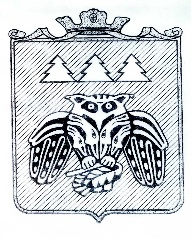 Коми Республикаын «Сыктывдін»муниципальнӧй районса администрациялӧнШУÖМПОСТАНОВЛЕНИЕадминистрации муниципального района«Сыктывдинский» Республики Комиот 14 апреля 2022 года                                                                                                          № 4/360Руководствуясь Федеральным законом от 6 октября 2003 года № 131-ФЗ «Об общих принципах организации местного самоуправления в Российской Федерации», частью 4 статьи 13.4 Федерального закона от 24.06.1998 № 89-ФЗ «Об отходах производства и потребления», Правилами обустройства мест (площадок) накопления твердых коммунальных отходов и ведения их реестра, утвержденными постановлением Правительства РФ от 31.08.2018 № 1039, Законом Республики Коми от 01.03.2016 № 10-РЗ «О некоторых вопросах в области охраны окружающей среды в Республике Коми и признании утратившими силу некоторых законодательных актов Республики Коми», администрация муниципального района «Сыктывдинский» Республики КомиПОСТАНОВЛЯЕТ:Приложение к постановлению администрации муниципального образования муниципального района «Сыктывдинский» от 8 октября 2019 года № 10/1241 «Об утверждении реестра мест (площадок) накопления твердых коммунальных отходов на территории муниципального образования муниципального района «Сыктывдинский» изложить в редакции согласно приложению.Контроль за исполнением настоящего постановления возложить на заместителя руководителя администрации муниципального района (А.В. Коншин).Настоящее постановление вступает в силу со дня его подписания и подлежит официальному опубликованию. Заместитель руководителя администрациимуниципального района «Сыктывдинский»                                                             В.Ю. НосовПриложение к постановлению администрациимуниципального района «Сыктывдинский»от 14 апреля 2022 года № 4/360«Приложение к Постановлению администрации МО МР «Сыктывдинский» от 8 октября года № 10/1241РЕЕСТР МЕСТ (ПЛОЩАДОК) НАКОПЛЕНИЯ ТВЕРДЫХ КОММУНАЛЬНЫХ ОТХОДОВ НА ТЕРРИТОРИИ МУНИЦИПАЛЬНОГО РАЙОНА «СЫКТЫВДИНСКИЙ» РЕСПУБЛИКИ КОМИО внесении изменений в постановление администрации МО МР «Сыктывдинский» от 8 октября 2019 года № 10/1241 «Об утверждении реестра мест (площадок) накопления твердых коммунальных отходов на территории муниципального образования муниципального района «Сыктывдинский»№ п/пМесто накопления ТКОТехническая характеристика места накопления ТКОСобственник места накопления ТКОИсточник образования ТКОСельское поселение «Выльгорт»Сельское поселение «Выльгорт»Сельское поселение «Выльгорт»Сельское поселение «Выльгорт»Сельское поселение «Выльгорт»1.с. Выльгорт, ул.Железнодорожная, в районе дома №1761°38’4.87"50°48’14.06"Бетонное основание, ограждение с трех сторон профнастил.2 контейнера по 0,56 куб. м., 2 контейнера по 0,75 куб. м.Собственность не разграниченаулица Железнодорожная, 16а, 16б, 18, 192.с. Выльгорт, ул.Железнодорожная, в районе дома №13а61°38’2.91"50°48’21.20"Бетонное основание, 2 контейнера по 0,75 куб. м.Собственность не разграниченаЖелезнодорожная, 15а, 15б, 5-11, 11а, 11б, 12-153.с. Выльгорт, ул.Еля-ты, в районе дома №561°36’6.16"50°46’42.81"Бетонное основание, ограждение с трех сторон профнастил.2 контейнера по 0,56 куб. м.2 контейнера по 0,71 куб. м.Бетонное основание, 1 бункер накопитель на 8 куб.мСобственность не разграниченаЁля-ты, 1-8, 14-18, 18а, 20, 22, 28, 32Сосновая, д. 1-3, 3а, 7, 8, 8а, 9-12, 12в, 13, 15, 18, 19а, 23, 23б, 31, 33, 37, 39, 43, 45, 47, 61, 63, 67, 70, 72, 74-77, 80, 80/2	улица, Онежская, 1-25, 27 	улица Береговая, 1-10, 10а, 11-15, 17, 17а, 18-22, 24, 26, 28	улица Озерная, 1-5, 15. 27, 31, 33, 35, 39, 43, 49, 51, 61, 63, 65, 67, 69улица Озерная 1 проезд, 1, 2, 4, 5, 7-11, 13, 14, 17, 20, 28, 324.с. Выльгорт, ул.Северная, в районе дома № 1661°36’49.50"50°43’11.99"Бетонное основание, ограждение с трех сторон профнастил.2 контейнера по 0,64 куб. м.2 контейнера по 0,71 куб. м.Бункер-накопитель 8 куб.мСобственность не разграниченаулица Северная, 12, улица Северная,  13 улица Северная,  13а, улица Северная,  14-18, 20, 26, 285.с. Выльгорт, ул. Северная, в районе дома № 3261°36’42.00"50°43’22.79"Бункер накопитель на 8 куб. м.Собственность не разграниченаулица Спортивная, 9, 10, 10в, 11, 13, 15, 17, 19, 21, 23, 25, 27, 29, 31, 34аулица Юбилейная, 21, 21а, 23, 25, 27, 29, 31, 33, 34, 34а, 35, 36, 38улица Мира 19, 20, 21, 22, 23, 24, 25, 27, 26, 28, 29, 30, 31, 32, 34, 38, 36, 40, 42улица Северная, 20/1, 20/4, 26а, 26в, 32/1, 32/3, 34, 36, 38, 40, 42, 44, 46, 48, 50, 52, 54, 56, 586.с. Выльгорт,  ул.Новая, в районе дома №1161°36’55.69"50°43’59.27"Бетонное основание, ограждение с трех сторон профнастил.2 контейнера по 0,56 куб. м., 3 контейнера по 0,71 куб. м.ООО «Расчетный центр»адрес:  ул.Гагарина, д. 5,ОГРН: 1081109000312 улица Мира, 41, 43, 50	улица Новая, 9, 11	улица Юбилейная, 47, 497.с. Выльгорт, ул.Луговая, в районе дома № 1361°36’44.23"50°42’41.02"Бетонное основание, ограждение с трех сторон сетка.3 контейнера по 0,71 куб. м.Собственность не разграниченаулица Луговая 1, 2, 2а, 3. 3а, 4, 4б, 5, 6, 7, 9, 11, 13, 17, 19, 21, 22, 23, 31, 32, 33, 35, 43, 45, 47, 49, 51, 53, 55, 57, 59, 61, 63, 65, 69, 71, 77, 81, 83, 87а, 89улица Южная, 2а, 4булица Северная, 3, 5, 78.с. Выльгорт,  ул.Мира, в районе дома № 1461°36’55.95"50°43’14.30"Бетонное основание,  1 контейнер по 0,64 куб. м. ООО «Расчетный центр»адрес:  ул.Гагарина, д. 5,ОГРН: 1081109000312ёулица Юбилейная, 12-17, 17а, 18,19, 19а, 19б, 19г, 20, 22, 24, 26, 26б, 28, 309.с. Выльгорт, ул.Северная в районе д. 12а61°36’52.54"50°43’9.43"Бетонное основание, ограждение с трех сторон кирпич.1 контейнер по 0,71 куб. м.Собственность не разграниченаулица Спортивная, 1, 2, 2а, 3-8, 8а, 9, 9а, 10, 10в, 11улица Мира, 1-12, 15улица Северная, 12, 12а, 13, 14, 1510.с. Выльгорт,  ул.Домны Каликовой, в районе дома №761°37’45.42"50°46’56.81"Бетонное основание, ограждение с трех сторон профнастил.4 контейнера по 0,75 куб. м.Собственность не разграниченаулица Домны Каликовой, 1, 1а, 2г, 3, 4, 5, 5а, 6, 7, 811.с. Выльгорт,  ул.Домны Каликовой, в районе дома №1761°37’44.65"50°46’47.17"Бетонное основание, ограждение с трех сторон профнастил.4 контейнера по 0,75 куб. м.Собственность не разграниченаулица Домны Каликовой, 15-22, 25, 26, 27а, 28, 29, 29а, 30, 31, 32, 32а, 35, 35а, 37, 37а, 39улица Виктора Савина, 1-5, 5а, 6, 7,9, 11, 13, 15, 16, 17, 19, 21, 21а, 22, 23, 24, 26, 2812.с. Выльгорт,  ул.Домны Каликовой, в районе дома № 81/161° 37' 31.75"	50° 45' 40.96"Бетонное основание, ограждение с трех сторон профнастил.1 контейнер 0,7 куб. м.Индивидуальный предприниматель Моисеева Лидия МихайловнаОГРНИП   321112100015861Нежилые помещения, расположенные по адресу: с. Выльгорт, ул. Домны Каликовой, д. 81/1 13.с. Выльгорт,  ул.Домны Каликовой, в районе дома №110а61°37’21.01"50°45’15.86"Бетонное основание, ограждение с трех сторон профнастил.4 контейнера по 0,75 куб. м.Собственность не разграниченаулица Домны Каликовой, 85, 87, 89, 89а, 92, 93, 94, 95, 96, 97, 99, 100, 100а, 102, 104, 106, 108, 110, 110а, 112, 112а, 114аулица Ольги Мальцевой, 27, 29, 31, 33, 35, 37, 39, 41а, 41б, 42, 43, 45, 46, 47, 49, 50, 58, 58а, 62, 66, 68, 72, 7614.с. Выльгорт,  ул.Домны Каликовой, в районе дома №12661°37’13.71"50°45’11.11"Бетонное основание, ограждение с трех сторон профнастил.4 контейнера по 0,75 куб. м.Бетонное основание, 1 бункер накопитель на 8 куб.м.Собственность не разграниченаул. Чапаева, 1-20ул. Пушкина, 1-27Биологический переулок, 1-24улица Домны Каликовой, 105, 105б, 107, 109, 109а, 109б, 111, 111а, 113, 115, 116, 117, 118, 119, 120, 120а, 120а/1, 121, 122, 123, 124, 126, 128, 130, 132, 134, 134б, 136, 136/1улица Ольги Мальцевой, 55,57, 59, 61, 63, 65, 67, 69, 69а, 71, 75, 77, 100, 102, 104,104а, 106, 106а, 108, 110, 110а, 11215.с. Выльгорт,  ул.Домны Каликовой, в районе дома №19861°36’49.71"50°44’51.57"Бетонное основание, ограждение с трех сторон профнастил.4 контейнера по 0,75 куб. м.Собственность не разграниченаулица Домны Каликовой, 172а, 172б, 180а, 180б, 186, 186а, 188, 190, 192, 194, 194а, 196, 198, 198а, 200а, 202, 204улица Славы 1, 1а, 2/2, 3-7, 9, 11, 14, 16-20, 22-29,31 33, 35, 37, 37/1, 42, 44, 48, 56, 58, 60, 62, 64, 66, 68, 70, 72, 74, 76, 78, 80, 82, 8416.с. Выльгорт,  ул.Мичурина, в районе дома №1461°37’42.43"50°46’50.65"Бетонное основание, ограждение с трех сторон сетка.2 контейнера по 0,75 куб. м.1 контейнер по 0,6 куб. м.Собственность не разграниченаулица Мичурина 1-15, 17, 1817.с. Выльгорт,  ул.Советская, в районе дома № 1061°37’48.64"50°46’48.95"Бетонное основание, ограждение с трех сторон профнастил.3 контейнер по 0,71 куб. м.Собственность не разграниченаулица Советская, 1, 2, 3, 6, 8, 9, 10, 12, 12/1, 12//1, 13, 14, 15, 16, 16а, 17, 20, 22, 24, 26, 28, 30, 31, 3218.с. Выльгорт,  ул.Школьный переулок, в районе дома № 1161°37’36.56"50°46’13.18"Бетонное основание, ограждение с трех сторон профнастил.2 контейнера по 0,64 куб. м.Собственность не разграниченаШкольный переулок, 1119.с. Выльгорт,  ул.Лесной переулок, в районе дома № 2561°37’31.70"50°45’55.30"Бетонное основание, ограждение с трех сторон профнастил.4 контейнера по 0,75 куб. м.Собственность не разграниченаЛесной переулок, 3, 5, 6, 15, 17, 19, 19/1, 21, 25Домны Каликовой, 71, 73, 73/1, 8120.с. Выльгорт,  ул.Трудовая, в районе дома № 1661°37’28.97"50°46’3.89"Бетонное основание, ограждение с трех сторон профнастил.4 контейнера по 0,75 куб. м.Собственность не разграниченаулица Трудовая, 9, 11, 13, 15, 16, 17а, 18 (МКД), 19, 21, 23, 24а, 25, 27а, 28, 29, 29а, 30, 31, 31а, 31в, 32, 33, 33а, 34, 35, 36, 37, 38, 40, 41Школьный переулок, 1, 2, 3, 3а, 6, 7, 7/б к.1, 7/бл к.1, 8, 9.21.с. Выльгорт,  ул.Гагарина, в районе дома № 1461°37’39.78"50°45’53.85"Бетонное основание, ограждение с трех сторон профнастил.5 контейнеров по 0,75 куб. м.Бетонное основание, бункер накопитель на 8 куб. м.Собственность не разграниченаулица Гагарина, 10, 14, 12, 9, 11а, 13, 21, 22, 22а, 23, 24, 24а, 26улица Советская, 41, 45, 45а, 47, 49, 59, 59а, 61, 80, 82, 84улица Домны Каликовой, 64, 6622.с. Выльгорт,  ул.Гагарина, в районе дома № 3861°37’36.09"50°45’39.71"Бетонное основание, ограждение с трех сторон профнастил.4 контейнера по 0,71 куб. м.Собственность не разграниченаулица Гагарина, 25, 29, 31, 33, 35, 38, 42, 42а, 44, 44аулица Домны Каликовой, 80, 84, 88, 88/1улица Ольги Мальцевой, 1, 3, 5, 723.с. Выльгорт,  ул.Гагарина, в районе дома № 5061°37’32.80"50°45’30.21"Бетонное основание, ограждение с трех2 контейнера по 0,71 куб. м.1 контейнер 0,6 куб. м.Собственность не разграниченаулица Ольги Мальцевой, 9, 11, 13, 15, 18, 20, 23, 24, 36, 38, 39, 40улица Гагарина 5024.с. Выльгорт,  ул.СПТУ-2, в районе дома № 461°37’27.18"50°45’6.46"Бетонное основание, ограждение с трех сторон профнастил.2 контейнера по 0,752 контейнера по 0,64 куб. м.Собственность не разграниченаулица СПТУ-2, 3-5, 5а-5д улица Ольги Мальцевой, 44, 48, 48а, 52, 52а, 56, 56а, 60, 60а, 60/125.с. Выльгорт,  ул.СПТУ-2 в районе д.2а 61°37’23.66"50°44’56.56"Бетонное основание, ограждение с трех сторон профнастил.5 контейнеров по 0,71 куб. м.Бетонное основание, 1 бункер накопитель на 8 куб.мСобственность не разграниченаулица СПТУ-2, 1, улица Ольги Мальцевой, 78-80, 80а, 82-93, 93а, 94, 95, 95а26.с. Выльгорт,  ул.Тимирязева, в районе домов № 3961°37’14.32"50°45’48.21"Бетонное основание, ограждение с трех сторон профнастил 2 контейнера по 0,64 куб. м.Собственность не разграниченаулица Тимирязева, 3927.с. Выльгорт,  ул.Тимирязева, в районе домов № 3861°37’20.83"50°45’52.30"Бетонное основание, ограждение с трех сторон профнастил.2 контейнера по 0,71 куб. м.Собственность не разграниченаулица Тимирязева, 37, 3828.с. Выльгорт,  ул.Рабочая, в районе дома № 5а61°37’46.36"50°45’48.79"Бетонное основание, ограждение с трех сторон сетка.3 контейнера по 0,6 куб. м., 1 контейнер 0,71 куб. м.Собственность не разграниченаулица Ольги Мальцевой, 2а – 2г, улица Советская, 64а, 66, 68, 70а, 70улица Рабочая, 1 – 3, 4а, 4б, 5а, 6, 7, 70аРодниковый проезд № 4, 2, 2а, 3, 5, 6, 6а, 7, 8а, 9, 11, 13, 14, 21Родниковый проезд № 5, 2, 4, 5, 6, 1829.с. Выльгорт,  ул.Рабочая, в районе дома № 1161°37’50.31"50°45’50.78"Бетонное основание, ограждение с трех сторон профнастил.4 контейнера по 0,75Собственность не разграниченаулица Рабочая, 9, 11, 13, 13а, 31, 32, 32а, 32а/1, 39а, 39б, 39в, 40, 42, 43улица Советская, 52б, 56, 56а, 60а, 64, 72, 7430.с. Выльгорт,  ул.Рабочая, в районе дома № 1461°37’54.30"50°45’38.34"Бетонное основание, ограждение с трех сторон профнастил.1 контейнер по 0,64 куб. м., 1 контейнер по 0,71 куб. м.Собственность не разграниченаулица Рабочая, 14б, 14в, 14г, 14е, 18, 2031.с. Выльгорт,  ул.Рабочая, в районе дома № 21а61°37’57.72"50°45’45.08"Бетонное основание, ограждение с трех сторон профнастил.1 контейнер 0,75 куб. м., 1 контейнер 0,66 куб. м.Собственность не разграниченаулица Рабочая, 15, 19, 19а, 21, 21а32.с. Выльгорт,  ул.Шоссейная, в районе дома № 1861°37’52.91"50°47’54.54"Бетонное основание, 2 контейнера по 0,71 куб. м.Бетонное основание, 1 бункер накопитель на 8 куб.м.Собственность не разграниченаулица Шоссейная, 8,8а, 10,10а, 10б, 12, 12а, 12б, 14/1/2, 14а, 14б, 16а, 16а/1, 16а/2, 16б, 18, 18/1, 18а, 20, 22, 24, 24б, 26а, 28/1/2, 28а, 30а, 32, 32а, 34, 36а;улица Огородная, 16, 16а, 16б, 16в, 17, 17а, 18а, 18б, 18в, 19а, 20б, 20в, 20г, 20д, 21, 21а, 22, 22а, 22б, 22в, 25, 25б, 26, 26а, 27, 28, 29, 31, 31а, 31б, 31в, 32, 33а, 34, 34а, 35, 36, 38, 40, 42улица Полевая, 1, 1а, 1б, 2, 2а, 2в, 4, 4а, 4б, 4в, 5, 6а, 6б, 7, 7 к.1, 7 к.2, 8, 8а, 8б, 9, 9а, 10,10а, 11, 12, 13, 13а, 14, 14а, 16, 16а, 16булица Молодежная, д. 14, 15, 16, 19, 20, 21, 22, 23, 24, 25, 26, 27, 28, 31, 32, 33, 37улица Шишкина, 29, 30, 31, 33, 37, 3933.с. Выльгорт,  ул.Шоссейная, в районе дома № 261°37’57.99"50°48’15.30"Бункер накопитель на 8 куб. м.Собственность не разграниченаулица Шоссейная, 1, 1а, 2, 2а, 2б, 3, 3а, 4, 4б, 6, 6а, 6булица Огородная, 1, 1а, 2, 3, 4, 5, 6, 7, 7а, 8, 9, 9а, 10, 11, 12, 13, 13а, 14, 15улица Ручейная, 1, 2, 2а, 3, 4в, 5, 6, 7, 8, 934.с. Выльгорт,  ул.Нагорная, в районе дома № 1б61°37’49.86"50°47’16.17"Бункер накопитель на 8 куб. м.Собственность не разграниченаулица Нагорная, 1, 1а, 1б, 2, 2а, 2б, 3а, 4, 5, 5а, 6-12, 12а, 13, 13а, 14, 15, 15а, 15б, 16, 16а, 17, 17а, 17б, 18-21, 21/1, 21б, 21г, 22, 22а, 23, 24, 24а, 25, 26а, 27, 27а, 27ю, 28, 28а, 29, 30, 33, 35а, 37, 37а, 37булица Вавилина, 1, 2, 2а, 2б, 2в, 2г, 3-15, 15а, 16-20, 22, 24, 25, 26, 26а, 27, 28, 28а, 29, 29а, 30-37, 37б, 38-45улица Цветочная, 1, 3-32, 34-37, 39, 41, 43, 45улица Солнечная, 1-10, 12Цветочная 2 проезд, 1-4, 4а, 5, 7, 9, 11, 13Цветочная 3 проезд, 1а, 2-9, 10, 12Цветочная 4 проезд, 1-15Цветочная 5 проезд, 1-13Цветочная 6 проезд, 1-8Цветочная 7 проезд, 1, 2а, 2б, 3-8улица Сергея Худяева, 1, 4, 7, 8, 13, 23улица Летняя, 7, 9, 10, 11, 13, 18улица Малая, 1, 7улица Весенняя, 1а, 4-7, 9, 11, 14, 14а35.с. Выльгорт,  ул.Домны Каликовой, в районе дома № 15361°36’53.39"50°44’58.13"Бункер накопитель на 8 куб. м.Собственность не разграниченаулица Домны Каликовой, 152, 152/1, 152/2, 152а, 152б, 152в, 152г, 154, 154а, 154б, 154в, 154г, 156, 156а, 158, 158а, 158б, 158в, 158г, 158д, 158е, 160, 160а, 162, 162а, 164, 164а, 164б,  164в, 164г, 168, 168а, 170, 170а, 170а/1, 172, 172а, 174, 174а, 176, 176а, 178, 178а, 178, 178б, 182, 184, 184а36.с. Выльгорт,  ул.Садовая, в районе дома № 1461°35’57.41"50°41’25.51"Бункер накопитель на 8 куб. м.Собственность не разграниченаулица Садовая, 2, 3, 4, 6-11, 11а, 13, 15, 16, 17а, 19, 18а, 21-28, 31, 32, 33а, 34, 36, 37, 40, 43, 42, 45, 49, 50, 51, 53, 55, 61, 62, 63, 65, 66, 71, 72, 74, 751-йпроезд Садовой, 3, 4, 5а, 6, 7, 7а, 8-13, 152-й проезд Садовой, 1, 1аулица Кольцевая, 1а, 2, 4-7, 7а, 8, 8в, 10, 11, 11а, 13а, 14, 14а, 15, 15а, 15б, 15в, 16, 17, 17а, 17б, 17в, 17г, 18-26, 26а, 27-69, 71, 72, 73, 75, 76, 77, 79, 80, 81улица Зеленая, 5,8 8/1, 9, 10, 12, 12а, 15, 16, 17, 19-21, 21а, 22-5837.с. Выльгорт, ГБУЗ РК «Сыктывдинская ЦРБ»  ул.Домны Каликовой, д. 45а61°37’39.16"50°46’17.78"Бетонное основание, ограждение с трех сторон профнастил.4 контейнера по 0,64 куб. м.ГБУЗ РК «Сыктывдинская ЦРБ»адрес:  ул.Домны Каликовой, д. 45А, ОГРН: 1021100970472Здание здравоохранения38.с. Выльгорт, Отдел МВД России по Сыктывдинскому району ул.Домны Каликовой, д. 4961°37’38.83"50°46’13.76"Бетонное основание, ограждение с трех сторон.1 контейнер 0,75 куб. м. Отдел МВД России по Сыктывдинскому районуадрес:  ул.Домны Каликовой, д. 49, ОГРН: 1151109000052Административное здание39.с. Выльгорт, Межрайонная ИФНС России № 1  ул.Домны Каликовой, д. 4561°37’40.98"50°46’17.43"Бетонное основание.1 контейнер 0,71 куб. м.Межрайонная ИФНС России № 1адрес:  ул.Домны Каликовой, д. 43, ОГРН: 1041100852429Административное здание40.с. Выльгорт, ул. Домны Каликовой, д. 7261°37’34.32"50°45’51.70"Основание – асфальт2 контейнера по 0,75 куб. м.Прокуратура Республики Комиадрес: г. Сыктывкар, ул. Пушкина, д. 23ОГРН: 1021100518196Индивидуальный предприниматель Каблов Сергей ИльичОГРН: 320112100005946Административное здание41.с. Выльгорт, УПФР в г. Сыктывкаре Республики Коми (межрайонное)  ул.Домны Каликовой, д. 7461°37’34.21"50°45’48.03"Бетонное основание.1 контейнер по 0,71 куб. м.УПФР в г. Сыктывкаре Республики Коми (межрайонное)Административное здание42.с. Выльгорт, МЧС РоссииФГКУ «1 отряд ФПС по Республике Коми»14 пожарно-спасательная часть ФГКУ «1отряд ФПС по Республике Коми»  ул.Шоссейная, 5261°37’48.25"50°47’13.08"Бетонное основание, ограждение с трех сторон профнастил.1 контейнер по 0,75 куб. м.МЧС РоссииФГКУ «1 отряд ФПС по Республике Коми»14 пожарно-спасательная часть адрес:  ул.Шоссейная, д. 52, ОГРН: 1021100971760Административное здание43.с. Выльгорт, МБОУ Выльгортская школа №1 ул.Школьный переулок, д.461°37’32.50"50°46’13.18"Бетонное основание, ограждение с трех сторон профнастил.2 контейнера по 0,51 куб. м.МБОУ Выльгортская школа №1адрес:  ул.Переулок Школьный, д. 4, ОГРН: 1021100971099Учебно-образовательное здание44.с. Выльгорт, МБОУ Выльгортская школа №2 ул.Домны Каликовой, д.8361°37’27.82"50°45’29.77"Бетонное основание, ограждение с трех сторон профнастил.2 контейнера по 0,71 куб. м.МБОУ Выльгортская школа №2адрес:  ул.Домны Каликовой, д. 83, ОГРН: 1021100971077Учебно-образовательное здание45.с. Выльгорт, МБОУ Выльгортская школа №2 ул.СПТУ2, д.261°37’25.84"50°45’2.34"Бетонное основание, ограждение с трех сторон профнастил.1 контейнер по 0,71 куб. м.МБОУ Выльгортская школа №2адрес:  ул.СПТУ-2, д.2 ОГРН: 1021100971077Учебно-образовательное здание46.с. Выльгорт, ГПОУ РК «КРАПТ»  ул.Тимирязева, д.3761°37’20.74"50°45’52.86" Бетонное основание, ограждение с трех сторон профнастил.2 контейнера по 0,71 куб. м.ГПОУ РК «КРАПТ»адрес:  ул.Тимирязева, д. 37, ОГРН: 1021100971682Общежитие47.с. Выльгорт, ООО «Купина» ул.Домны Каликовой, д. 4061°37’43.83"50°46’19.67"Бетонное основание, 1 контейнер по 0,71 куб. м.ООО «Купина» ул.Домны Каликовой, д. 40Административное здание48.с. Выльгорт, ИП Шумилина Э.П. ул.Гагарина, д. 561°37’39.97"50°46’4.76"Бетонное основание.2 контейнер по 0,64 куб. м.ИП Шумилина Э.П.адрес:  ул.Гагарина, д.5ОГРНИП: 317110100002443Административное здание49.с. Выльгорт,  ул.Домны Каликовой, д. 4061°37’43.83"50°46’19.67"Раздельный сбор мусора. (картон отдельно)1 контейнера по 0,75 куб.м ИП Логвиненко Алексей Анатольевич ул.Домны Каликовой, д. 40 ОГРНИП: 315110900000586Административное здание50.с. Выльгорт, МБУКСДНР «Зарань»  ул.Домны Каликовой, д. 6761°37’32.68"50°45’55.05"Бетонное основание, ограждение с трех сторон профнастил.1 контейнер по 0,71 куб. м.МБУКСДНР «Зарань»адрес:  ул.Домны Каликовой, д. 67, ОГРН: 1081109000708 Административное здание51.с. Выльгорт,Магазин «Магнит» ул. Домны Каликовой, д. 5361°37’37.91"50°46’11.19"Бетонное основание,3 контейнера по 0,71 куб. м.АО «Тандер»адрес: г. Краснодар, ул. имени Леваневского, д. 185ОГРН: 1022301598549Спортивный центр «Ошпи»ИП Широков Ю.И. ОГРНИП: 312110934000030 Здание оптово-розничной торговли52.с. Выльгорт, ОАО «Сыктывкарский Водоканал» участок Выльгортский  ул.Домны Каликовой, д.261°37’46.98"50°47’8.20"Бетонное основание, ограждение с трех сторон профнастил.1 контейнер по 0,71 куб. м.ОАО «Сыктывкарский Водоканал» участок Выльгортскийадрес:  ул.Домны Каликовой, д.2ОГРН: 1121101013054Здание водоснабжения53.с. Выльгорт, ГУ РК «Сыктывдинская станция по борьбе с болезнями животных» ул.СПТУ-2 д. 561°37’25.25"50°44’49.42"Бетонное основание,1 контейнер по 0,48 куб. м.ГУ РК «Сыктывдинская станция по борьбе с болезнями животных»адрес: СПТУ-2, д. 5, ОГРН: 1041100850361Здание здравоохранения54.с. Выльгорт, МБДОУ Выльгортский детский сад №8 комбинированного вида ул.Домны Каликовой, д. 3861°37’45.48"50°46’24.82"Пакетирование. Выльгортский детский сад №8 комбинированного видаадрес:  ул.Домны Каликовой, д.38,ОГРН: 1021100971440Учебно-образовательное здание55.с. Выльгорт, МАДОУ Детский сад №3 общеразвивающего вида,  ул.Огородная, д. 25а61°37’56.31"50°47’47.32"Основание – щебень, контейнер 0,75 куб.м Детский сад №3 общеразвивающего видаадрес:  ул.Огородная, д. 25аОГРН: 1021100970890Учебно-образовательное здание56.с. Выльгорт, МБДОУ Детский сад №3 общеразвивающего вида,  ул.5 проезд Родниковой, д. 7 61°37’47.61"50°45’36.51"Бетонное основание, ограждение с трех сторон кирпич.2 контейнера по 0,71 куб. м.Детский сад №3 общеразвивающего видаадрес:  ул.7 проезд Родниковой, д. 5Учебно-образовательное здание57.с. Выльгорт, МБДОУ Детский сад №7 ул.Рабочая, д. 5в61°37’43.77"50°45’46.37"Бетонное основание,1 контейнер по 0,71 куб. м.Детский сад №7адрес:  ул. ул.Рабочая, д. 5в, ОГРН: 1021100970880Учебно-образовательное здание58.с. Выльгорт, Детский сад №7 ул.Домны Каликовой, д. 6861°37’37.38"50°45’49.85"Бетонное основание,2 контейнера по 0,71 куб. м.Детский сад №7адрес:  ул.Домны Каликовой, д. 68,ОГРН: 1021100970880Учебно-образовательное здание59.с. Выльгорт, Детский сад №10 комбинированного вида ул.Северная 18а61°36’51.01"50°43’19.89"Бетонное основание, деревянный ящик с крышкой, пакетирование.Детский сад №10 комбинированного видаадрес:  ул.Северная, д. 18аОГРН: 1021100970659Учебно-образовательное здание60.с. Выльгорт, ГАУ РК «Республиканский лыжный комплекс имени Раисы Сметаниной» ул.Северная, д. 3а/1, 3а/261°36’56.88"50°42’47.37"Бетонное основание, ограждение с трех сторон,8 контейнеров по 0,71 куб. м.)4 передвижных (пластиковых) контейнера по 0,12 куб.м. для раздельного сбора мусораГАУ РК «Республиканский лыжный комплекс имени Раисы Сметаниной»адрес:  ул.Северная, д. 3А/1, ОГРН: 12011100000837Здание, предоставляющее услуги спорта61.с. Выльгорт, ООО «Интер-Колор»(нежилое здание)  ул. Трудовая, д. 1061°37’30.55"50°46’1.88"Основание - асфальт, ограждение с четырех сторон, наличие навеса;Контейнер № 1 объем – 0,04 куб.м (несортируемые отходы, цвет - серый);Контейнер № 2 объем – 0,12 куб.м (бумажные изделия и картон, цвет - синий);Контейнер № 3 объем – 0,12 куб.м (пластик и полиэтилен, цвет - желтый)ООО «Интер-Колор»(нежилое здание)адрес: ул. Трудовая, д. 10ОГРН: 1091101004873Нежилое здание62.с. Выльгорт, Детский сад №1 общеразвивающего вида, ул.Домны Каликовой, д. 9161°37’22.40"50°45’25.80"Бетонное основание, деревянные ящики с крышкой, пакетирование.Детский сад №1 общеразвивающего видаадрес: Домны Каликовой, д. 91, ОГРН: 1021100970660Учебно-образовательное здание63.с. Выльгорт,  ул.Домны Каликовой, д. 67 а 61°37’32.06"50°45’56.39"Бетонное основание, 2 контейнера по 0,66 куб. м, (№1 – ТКО, №2 – пластик)ПО «Сыктывдин» ул.Домны Каликовой, д. 52 ОГРН: 1021100971957Здание оптово-розничной торговли64.с. Выльгорт, перекресток  ул.Ольги Мальцевой и  ул.Родниковой 2-й проезд61°37’38.56"50°45’23.79"Бетонное основание, 1 бункер накопитель на 8 куб.м Собственность не разграниченаулица Родниковая, 1, 2, 3, 4, 6, 7улица Родниковая проезд № 1, 1-13улица Родниковая проезд № 2, 1, 4-8, 13, 14, 16, 20улица Родниковая проезд № 2, 1-9, 11-17улица Ольги Мальцевой, 4а, 4б, 9, 11, 13, 15, 16, 16а, 22а, 23, 24а, 26, 26а, 28, 28а, 28б, 30, 30а, 32, 32а, 34, 34а, 36, 36а, 38, 38а, 40, 40а65.с. Выльгорт,  ул.Тимирязева, 17 61°37’17.99"50°45’33.58"Ограждение с одной стороны, контейнер 0,57 куб.м, Собственность не разграниченаулица Тимирязева, 1-5, 7, 10-12, 14, 16, 17, 19, 19аулица, Оплеснина, 1-14, 14а, 17, 18, 20, 20а, 22, 22а, 24, 2666.с. Выльгорт, общественное кладбище возле а/д «Вятка»61°36’46.58"50°44’54.68"Бетонное основание, ограждение с трех сторон профнастил, 2 контейнера по 0,71 куб.мСобственность не разграниченаКладбище67.с. Выльгорт, общественное кладбище СПТУ-261°38’2.81"50°43’7.64"Бетонное основание, ограждение с трех сторон профнастил, 1 контейнер по 0,71 куб.мСобственность не разграниченаКладбище68.с. Выльгорт Общественное кладбище «Успенское»автомобильная дорога 87Р-001 обход Сыктывкара61°35'42.3"50°40'37.2"1 бункер накопитель на 8 куб.мСобственность не разграниченаКладбище69.с. Выльгорт,  ул.Южная, 30, телятник61°36’44.98"50°42’59.76"Бетонное основание, ограждение с трех сторон профнастил, 1 контейнер 0,75 куб.мИндивидуальный предприниматель Федоров Айдар ВитальевичОГРНИП: 311110918000015Здания промышленности70.с. Выльгорт, м. Соколовка, строение №361°34’55.46"50°32’15.79"Бетонное основание, ограждение с трех сторон, 2 контейнера по 0,71 куб.м ГУДП «Севуралаэронавигация» ФГУП «Госкорпорация по ОВД»адрес:  ул. Коммунистическая, д. 62АОГРН: 1021100511431Административное здание71.с. Выльгорт,  ул.Домны Каликовой, д. 116А61°37’17.37"50°45’16.44"Контейнер № 1 объем – 1 куб.м (бумага, картон)Контейнер № 2 объем – 0,11 куб.м (пластик)Контейнер № 3 объем – 0,12 куб.м (несортируемые отходы) ИП Зайцева Т.Н. (Магазин «СтройМаг»)ОГРНИП: 309110108200021Здание оптово-розничной торговли72.с. Выльгорт,  ул.Домны Каликовой, д. 20761°36’43.98"50°44’26.77"Бетонное основание, ограждение с трех сторон, 1 контейнер по 0,75 куб.мФГБУ «Управление «Комимелиоводхоз»адрес: с. Выльгорт,  ул.Домны Каликовой, д. 207ОГРН: 1021100516095Административное здание73.с. Выльгорт,  ул.Южная д. 33, магазин «Зарни-Сорс 16», Подразделение «Сыктывкарское» ОАО «Птицефабрика Зеленецкая»61°36’39.34"50°43’19.66"Бетонное основание, ограждение с трех сторон, профнастил, 2 контейнера по 0,71 куб.м ОАО «Птицефабрика Зеленецкая» 
адрес: с. Зеленец, Ухтинское шоссе, д. 125
ОГРН: 1071109000632Здание оптово-розничной торговли74.с. Выльгорт, м. Еля-ты, д. 5А, здание котельной м. Еля-ты61°36’11.24"50°46’35.58"1 контейнер по 0,71 куб.мООО «Сыктывдинская тепловая компания»адрес:  ул.Домны Каликовой, 202АОГРН: 1121109000726Здания промышленности75.с. Выльгорт,  ул.Тимирязева, д. 44 здание котельной ССХТ61°37’22.29"50°45’45.65"1 контейнер по 0,71 куб.мООО «Сыктывдинская тепловая компания»адрес:  ул.Домны Каликовой, 202АОГРН: 1121109000726Здания промышленности76. с. Выльгорт, м. Еля-ты, д. 1, Выльгортская научно-эспериментальная биологическая станция (Институт агробиотехнологий им. А.В. Журавского)61°36’20.08"50°46’41.21"2 контейнера по 0,71 куб.мФГБУ НФИЦ «Коми НЦ УРО РАН»адрес: г. Сыктывкар, ул. Коммунистическая, д. 24ОГРН: 1021100511332Административное здание77.с. Выльгорт,  ул.Домны Каликовой, д. 61а, кафе «Завалинка»61°37’34.74"50°45’59.90"1 контейнер по 0,71 куб.мООО «Малком»адрес:  ул.Домны Каликовой, д. 61аОГРН: 1061101042793Здание общественного питания78.с. Выльгорт,  ул.Сысольское шоссе, д. 4, автозаправочная станция № 461°36’35.01"50°44’22.84"Бетонное основание, ограждение с трех сторон,1 контейнер по 0,71 куб.м.ООО «Компания 2000»адрес: г. Сыктывкар,  ул.Маркова, д.28ОГРН: 1021100515039Здание транспортной инфраструктуры79.с. Выльгорт, Тыла-Ю, 6-7 км, автозаправочная станция № 761°34’25.97"50°39’14.97"Бетонное основание, ограждение с трех сторон,1 контейнер 0,71 куб.м.ООО «Компания 2000»адрес: г. Сыктывкар,  ул.Маркова, д.28ОГРН: 1021100515039Здание транспортной инфраструктуры80.с. Выльгорт,  ул.Шоссейная, сор. 7/1, автозаправочная станция № 8861°37’46.72"50°47’29.56"Бетонное основание, ограждение с трех сторон,1 контейнер по 0,71 куб.м.ООО «Движение»адрес: г. Сыктывкар,  ул.Маркова, д.28ОГРН: 1021100515039Здание транспортной инфраструктуры81.с. Выльгорт, Мырты-Ю, СНТ «Ирга», проезд №861°34’18.71"50°54’53.23"Бетонное основание, ограждение с трех сторон,1 контейнер 0,71 куб.м.СНТ «Ирга»адрес: с. Выльгорт, СНТ «Ирга»ОГРН: 1021100972804СНТ82.с. Выльгорт, Мырты-Ю, СНТ «Ирга», проезд №161°34’38.79"50°55’2.50"Бетонное основание, ограждение с трех сторон,1 контейнер 0,71 куб.м.СНТ «Ирга»адрес: с. Выльгорт, СНТ «Ирга»ОГРН: 1021100972804СНТ83.с. Выльгорт, Мырты-Ю, СНТ «Ирга», центральная дорога61°34’41.36"50°54’39.79"Бетонное основание, ограждение с трех сторон,1 контейнер 0,71 куб.м.СНТ «Ирга»адрес: с. Выльгорт, СНТ «Ирга»ОГРН: 1021100972804СНТ84.с. Выльгорт  ул.Шоссейная в районе д. 961°37'46.2"50°47'16.2"Основание – асфальт1 контейнер по 0,75 куб. м.Индивидуальный предприниматель Кулалаев Александр Анатольевич Отель и кафе «Мельница»Адрес: с. Выльгорт  ул.Шоссейная в районе д. 9ОГРНИП: 315110100020961Здание общественного питания и туризма85.с. Выльгорт, ул. Любови Шаньгиной, д. 4561° 37' 13.37"	50° 44' 8.57"Бетонное основание, ограждение с 3-х сторон, 3 контейнера по 0,75 куб.м Детский сад №1 общеразвивающего видаадрес: Домны Каликовой, д. 91, ОГРН: 1021100970660Учебно-образовательное здание86.с. Выльгорт, ул. Домны Каликовой, д. 45 	61° 37' 39.99"50° 46' 17.74"Контейнер 0,75 куб.м с крышкой ИП Обжерин Андрей АлексеевичОГРНИП: 304110133400115Административное здание87.с. Выльгорт, ул. Северная, д. 9б	61° 36' 49.54"	50° 43' 3.91"2 контейнера по 0,75 куб.м ООО «Агроторг»ОГРН: 1027809237796адрес: г. Санкт-Петербург, ул. Невский проспект, 90/92 Здание оптово-розничной торговли88.с. Выльгорт,  ул.Домны Каликовой, 202А 61° 36' 41.91"	50° 44' 42.76"контейнер 0,75 куб.мООО «Сыктывдинская тепловая компания»адрес:  ул.Домны Каликовой, 202АОГРН: 1121109000726Административное здание89.с. Выльгорт,  ул. Южная, д. 33 здание котельной «Птицефабрика»61° 36' 38.62"	50° 43' 13.93"контейнер 0,71 куб.мООО «Сыктывдинская тепловая компания»адрес:  ул.Домны Каликовой, 202АОГРН: 1121109000726Здания промышленности90.с. Выльгорт, м. Еля-ты, ул. Береговая, д. 2, «Еляты-Club»61° 36' 0.85"	50° 46' 47.41"контейнер 0,75 куб.мООО «НЭП»адрес: м. Еля-ты, ул. Береговая, д. 2ОГРН: 1061102019736Здание, предоставляю щее услуги отдыха и туризма91.с. Выльгорт, ул. Сысольское шоссе, д. 1в61° 36' 34.11"	50° 44' 30.46"контейнер 0,75 куб.мООО «СеверРегионСнаб»адрес: с. Выльгорт, кл. Сысольское шоссе, строение 2ОГРН: 1161101060526Здание оптово-розничной торговли92.с. Выльгорт, ГПОУ РК «КРАПТ»  ул.Тимирязева, д.3661°37’20.74"50°45’52.86" Бетонное основание, ограждение с трех сторон профнастил.3 контейнера по 0,75 куб. м.ГПОУ РК «КРАПТ»адрес:  ул.Тимирязева, д. 37, ОГРН: 1021100971682Учебно-образовательное зданиеСельское поселение «Зеленец»Сельское поселение «Зеленец»Сельское поселение «Зеленец»Сельское поселение «Зеленец»Сельское поселение «Зеленец»1.с. Зеленец,  ул.2 квартал, возле МКД № 2061°52’49.23"50°44’2.98"Бетонное основание,5 контейнеров по 0,62 куб. м. Ограждение присутствует.Собственность не разграниченаулица 2-й квартал, 20, 222.с. Зеленец,  ул.2 квартал, возле МКД № 17, 1861°52’47.81"50°44’24.65"Бетонное основание, 3 контейнера по 0,68 куб. м., 2 контейнера по 0,56 куб. м. Ограждение присутствует.Собственность не разграниченаулица 2-й квартал, 16, 17, 17б, 18, 193.с. Зеленец,  ул.2 квартал, возле МКД № 15, 1161°52’51.15"50°44’15.81"Бетонное основание, 5 контейнеров 0,58 куб. м., 3 контейнера по 0,60 куб. м. Ограждение присутствует.Собственность не разграниченаулица 2-й квартал, 11, 154.с. Зеленец,  ул.2 квартал, возле МКД № 12, 1361°52’54.90"50°44’29.75"Бетонное основание,2 контейнера по 0,56 куб. м. Ограждение присутствует.Собственность не разграниченаулица 2-й квартал, 12, 135.с. Зеленец,  ул.1 квартал, возле МКД № 2, 361°52’57.37"50°44’40.22"Бетонное основание,5 контейнеров по 0,68 куб. м. Ограждение присутствует.Собственность не разграниченаулица 2-й квартал, 1, 2, 4, 5, 1а, 7, 146.с. Зеленец,  ул.Набережная, возле МКД № 8, 361°53’12.29"50°45’14.30"Бетонное основание, 1 контейнер по 0,56 куб. м. Ограждение присутствует.Собственность не разграниченаул. Набережная, 2, 3, 5, 6, 8, 10-157.с. Зеленец,  ул.Речной переулок, возле МКД № 261°53’15.86"50°45’3.70"Бетонное основание, 1 контейнер по 0,56 куб. м. Ограждение присутствует.Собственность не разграниченаРечной переулок, 1-4, 4а, 4б, 5, 6, 8, 9Улица Центральная, 10, 19-30, 32, 348.с. Зеленец,  ул.Центральная, возле МКД № 1061°53’5.54"50°44’56.48"Бетонное основание, 1 контейнер по 0,71 куб. м. Ограждение присутствует.Собственность не разграниченаулица Центральная, 3-18улица Мелиораторов, 1-7, 7а, 8-119.д. Парчег,  ул.Центральная, 61°56’16.55"50°47’11.86"Бункер накопитель на 8 куб. м.Собственность не разграниченаулица Боровая, 2, 4, 4а, 8, 10, 11, 12, 18, 19, 20, 28, 30, 34улица Ручейная, 2, 5, 5а, 7, 11, 14, 16, 17, 21, 23, 30а, 33а, 37проезд Слободской, 1, 4, 9, 19проезд Старосельский, 8, 13, 15улица Тихая заводь, 15, 19, 24улица Центральная, 1, 4, 12, 13, 15, 16, 17, 23, 25, 26, 27, 28, 28а, 30, 37, 38, 39, 54, 56, 66, 68, 70улица Нижняя, 1, 2, 6, 9, 12, 13, 1510.с. Зеленец,  ул.2 квартал, возле магазина «Магнит»61°52’52.80"50°44’30.57"Бетонное основание, 1 контейнер по 0,75 куб. м. Ограждение присутствует.Адрес: 2-й квартал, д. 13Амагазин «Магнит» Здание оптово-розничной торговли11.д. Койтыбож,  ул.Верхняя61°51’34.66"50°43’40.67"Бетонное основание, 2 контейнера по 0,62 куб. м. Ограждение присутствует.Собственность не разграниченаИЖД12.с. Зеленец, ДОЛ «Орленок»61°57’20.46"50°42’43.01"Бетонное основание, 5контейнера по 0,71 куб. м. Ограждение присутствует.ГАУ ДО РК «РЦДЮСИТ»адрес: г. Сыктывкар,  ул.Орджоникидзе, д. 14ОГРН: 1031100403212Здание, предоставляющее услуги отдыха13.д. Парчег, ДООЦ «Гренада»61°57’17.27"50°44’15.55"Бетонное основание, 5 контейнера по 0,62 куб. м. Ограждение присутствует.ГАУ ДО РК «РЦДЮСИТ»адрес: г. Сыктывкар,  ул.Орджоникидзе, д. 14ОГРН: 1031100403212Здание, предоставляющее услуги отдыха14.с. Зеленец,  ул.Гаражный проезд, д. 6, здание котельной61°53’35.97"50°44’6.59"1 контейнер по 0,64 куб.мМУП «Энергия»адрес: с. Зеленец,  ул.2-й квартал, д. 13АОГРН: 1111109000606Здание промышленности15.д. Чукачой,  ул.Южная, д. 1561°54’24.25"50°45’41.91"Бетонное основание, 2 контейнера по 0,71 куб. м. Ограждение присутствует.Собственность не разграниченаИЖД16.с. Зеленец,  ул.Сельская, д.261°52’49.23"50°44’37.95"Бетонное основание, 1 контейнер 0,64 куб. м. Ограждение присутствует.Собственность не разграниченаИЖД17. д. Койтыбож,  ул.Верхняя,61°51’34.93"50°43’39.77"Бетонное основание, 1 контейнер 0,71 куб. м. Ограждение присутствует.Собственность не разграниченаулица Нижняя, 1, 5, 7, 9, 11, 14, 16, 17, 25, 36улица Верхняя, 1, 3, 6, 7, 9, 14улица Сосновая, 1, 2, 3, 5, 6, 7,8, 10, 12Ухтинское шоссе, 12, 16 20аулица Луговая, 3, 5а, 8, 9, 10, 12,13, 17, 19, 20, 21, 25улица Устюжская, 5, 14, 16, 23, 36, 42, 57улица Вычегодская, 4, 8, 12, 16Прибрежный переулок, 4, 5б, 6, 9, 12, 13, 17, 19Пограничный переулок, 6, 8улица Вишневая, 1, 3, 3а, 4а, 6, 7улица Полевая, 16улица Речная, 6улица Солнечная, 8, 12улица Юдорса, 618.с. Зеленец, м. Пыдыгрезд, поворот с центральной дороги61°53’28.88"50°45’0.78"Бетонное основание, 2 контейнера по 0,64 куб.м.Собственность не разграниченаместечко Пыдыгрезд, 1, 4, 5, 7, 8, 9, 11, 20, 21, 24, 28, 29, 36, 37, 38, 40, 48а, 49, 53, 54, 56, 60, 63, 75, 84, 93улица Новосельская, 6, 9, 13, 15, 17, 18, 19, 20улица Родниковая, 1, 6, 8, 10, 14, 16, 2219.с. Зеленец, м. Любимгрезд61°53’29.01"50°44’40.00"Бетонное основание, 2 контейнера по 0,64 куб.м.Собственность не разграниченаместечко Любимгрезд, 3, 6, 7, 10, 11, 12, 16, 19, 21, 22, 25, 26, 28, 29, 33, 34, 3620.с. Зеленец,  ул.1 квартал, возле МКД № 9,1061°52’52.54"50°44’37.09"Бетонное основание, 1 контейнер 0,64 куб. м. Ограждение присутствует.Собственность не разграничена1-й квартал, 9, 1021.с. Зеленец, МБУДО «ДЮЦ»61°52’53.17"50°44’28.05"Бетонное основание, 1 контейнер 0,71 куб. м. Ограждение присутствует.МБУДО «ДЮЦ»,адрес: с. Зеленец,  ул.2-й квартал 11аОГРН: 1021100970296Учебно-образовательное здание22.с. Зеленец, Ухтинское шоссе, производственная площадка Птицефабрики Зеленецкая61°51’31.64"50°41’2.27"Бетонное основание, Ограждение с трех сторон профнастил. 1 контейнер 0,75 куб.мОАО «Птицефабрика Зеленецкая» 
адрес: с. Зеленец, Ухтинское шоссе, д. 125
ОГРН: 1071109000632Здание промышленности23.с. Зеленец, Гаражный проезд, производственная площадка подразделения «Свинокомплекс»61°53’31.52"50°43’43.72"Бетонное основание, Ограждение с трех сторон профнастил. 1 контейнер 0,75 куб.мОАО «Птицефабрика Зеленецкая» 
адрес: с. Зеленец, Ухтинское шоссе, д. 125
ОГРН: 1071109000632Здание промышленности24.с. Зеленец, ул. 2-й квартал, д. 1461° 52' 56.53"	50° 44' 24.03"2 контейнера по 0,75 куб.м ООО «Агроторг»ОГРН: 1027809237796адрес: г. Санкт-Петербург, ул. Невский проспект, 90/92 Здание оптово-розничной торговли25.с. Зеленец, ул. Ухтинское шоссе, д. 76/1 Контейнер 2 куб.мООО ТД «Актеон»ОГРН: 1121101014748адрес: г. Сыктывкар, ул. Первомайская, д. 20, кв. 153Офисное здание26.с. Зеленец, ул. Ухтинское шоссе, д. 76/2Контейнер 2 куб.мООО ТД «Актеон»ОГРН: 1121101014748адрес: г. Сыктывкар, ул. Первомайская, д. 20, кв. 153Склад27.с. Зеленец, д. Койтыбож, пилорама61° 52' 19.89"	50° 43' 41.97"Контейнер 0,75 куб.мИндивидуальный предприниматель Дадашов Сеферулла АбдуллаевичОРГНИП: 305112102800019Здание промышленности28.с. Зеленец, д. Чукачой, ферма61° 54' 23.39"	50° 45' 29.81"Контейнер 0,75 куб.мООО СХП «Коми му»ОГРН: 1031100850494Здание промышленности29.с. Зеленец, ул. Ухтинское шоссе, д. 89, магазин № 27 61°51’31.64"50°41’2.27"Бетонное основание, ограждение с трех сторон, профнастил, 1 контейнера по 0,4 куб.м ОАО «Птицефабрика Зеленецкая» 
адрес: с. Зеленец, Ухтинское шоссе, д. 125
ОГРН: 1071109000632Здание оптово-розничной торговли30.с. Зеленец, ул. 2-й квартал, д. 20а61° 52' 50.32"	50° 44' 11.49"1 контейнер 0,75 куб.м, 1 контейнер 0,12 куб.м АО «Тандер»адрес: г. Краснодар, ул. имени Леваневского, д. 185ОГРН: 1022301598549Здание оптово-розничной торговли31.с. Зеленец, ул. 2-й квартал, д. 13а61° 52' 52.82"	50° 44' 29.79"Бетонное основание, 1 контейнер 0,75 куб.мООО «Теплоэнергетика и коммунальные услуги»адрес: с. Зеленец, ул. 2-й квартал, д. 13аОГРН: 1071109000060Административное зданиеСельское поселение «Лэзым»Сельское поселение «Лэзым»Сельское поселение «Лэзым»Сельское поселение «Лэзым»Сельское поселение «Лэзым»1.с. Лэзым,  ул.Центральная (около д. 75)61°26’21.12"50°34’37.36"Бетонное основание, ограждение с трех сторон профнастил,4 контейнера 0,75 куб.м Собственность не разграниченаулица Нагорная, 2, 3, 8, 7, 13улица Кольцевая, 2, 3, 7, 14, 20улица Центральная, 1, 1а, 2а, 2б, 3-8, 12, 14, 15а, 17, 19, 22, 26, 26а, 26б, 26в, 27, 31, 32, 38, 40, 41, 45, 46, 47, 49, 50, 53, 57, 58, 61, 62, 64, 66, 66аулица Шоссейная, 2, 4, 17, 21, 25 кв.1, 25 кв.22.с. Лэзым,  ул.Центральная (около д. 76)61°26’42.35"50°34’44.70"Бетонное основание, ограждение с трех сторон профнастил,4 контейнера 0,75 куб.мСобственность не разграниченаулица Центральная, 70, 70а, 70б, 72а, 72б, 73, 74г, 74ю, 74в, 75 кв.1, 75 кв.2, 76а, 77 кв.1, 77 кв.2, 78, 79, 79а, 80, 82, 90, 91, 93, 93/3, 93/а, 98, 98а, 98в, 100, 101, 107, 110, 112, 112а, 113, 114, 117, 118, 120, 121улица Южная, 4улица Солнечная, 7, 133.с. Лэзым,  ул.Центральная (около д. 132)61°26’58.60"50°34’22.37"Бетонное основание, ограждение с трех сторон профнастил,4 контейнера 0,75 куб.мСобственность не разграниченаулица Центральная, 122, 124, 124а, 126, 141, 143, 145, 147, 149, 151, 153, 155, 157, 159, 161, 163, 165, 167, 169, 171, 173, 173а, 175, 179, 181, 181а, 181б, 183, 185, 187, 193, 195, 197, 199, 201, 201а, 203, 205, 207, 209, 2114.с. Лэзым,  ул.Центральная (около д. 156/1)61°27’8.05"50°34’38.59"Бетонное основание, ограждение с трех сторон профнастил,4 контейнера 0,75 куб.мСобственность не разграниченаулица Центральная, 148, 150, 152, 154, 156, 158, 161, 164, 166, 172, 174, 180, 184, 186, 190, 192, 200, 204, 212, 215, 219, 223, 227, 227а, 229, 231, 233, 235, 239, 245, 247, 253, 255б, 257, 257а, 259, 265, 267, 269, 269а, 271, 2755.с. Лэзым,  ул.Центральная, д. 6861°26’37.04"50°34’45.55"Бетонное основание, ограждение с трех сторон деревянное.1 контейнер по 0,71 куб. м. МАДОУ «Детский сад» адрес:  ул.Центральная, д. 68,ОГРН: 1021100970428Учебно-образовательное учреждение6.с. Лэзым, кладбище61°27’3.07"50°34’48.02"Бетонное основание, ограждение с трех сторон, 2 бункера-накопителя по 8 куб.мСобственность не разграниченаКладбищеСельское поселение «Мандач»Сельское поселение «Мандач»Сельское поселение «Мандач»Сельское поселение «Мандач»Сельское поселение «Мандач»1.с. Мандач,  ул.Северная, д.361°41’31.42"50°11’13.68"Бетонное основание, ограждение с трех сторон профнастил.3 контейнера по 0,68 куб. м.Собственность не разграниченаулица Северная, 1, 3, 4, 7, 9улица Лесная, 1-132.с. Мандач,  ул.Северная, д. 1561°41’33.10"50°11’1.09"Бетонное основание, ограждение с трех сторон профнастил.2 контейнера по 0,68 куб. м.Собственность не разграниченаулица Северная, 11-14, 17, 18, 20, 22, 24, 27, 28, 32, 33, 34улица Южная, 1, 8, 9, 13улица Речная, 2, 4, 63. с. Мандач,  ул.Лесная, д. 3861°41’38.81"50°11’18.09"Бетонное основание, ограждение с трех сторон профнастил.2 контейнера по 0,68 куб. м.Собственность не разграниченаулица Лесная, 33-424.с. Мандач,  ул.Лесная, д. 5061°41’38.81"50°11’18.09"Бетонное основание, ограждение с трех сторон профнастил.3 контейнера по 0,68 куб. м.Собственность не разграниченаулица Лесная, 14- 29, 31, 32, 33, 505.с. Мандач, возле кладбища61°41’38.78"50°10’53.37"Бетонное основание, ограждение с трех сторон профнастил.2 контейнера по 0,68 куб. м.Собственность не разграниченаКладбищеСельское поселение «Нювчим»Сельское поселение «Нювчим»Сельское поселение «Нювчим»Сельское поселение «Нювчим»Сельское поселение «Нювчим»1.п. Нювчим,  ул. Мичурина, д. 24 (конечная остановка)61°23’21.04"50°44’59.59"Бетонное основание, огорожена с трех сторон, 3 контейнера по 0,68 куб.мСобственность не разграниченаулица Дачная, 4а, 10а, 12а, 13аулица Солнечная, 8, 26улица Набережная, 1-13, 15, 17, 19, 21улица Мичурина, 1, 1а, 2, 2а, 3-31, 33, 35, 37улица Пушкина, 1, 1а, 2, 2а, 3-11, 11а, 12-29улица Кирова, 1, 1а, 2-9, 10/1, 10/2, 11-302.п. Нювчим, ул. Советская, 12 (около здания старой пекарни)61°23’38.99"50°44’46.49"Бетонное основание, огорожена с трех сторон, 4 контейнера, по 0,47 куб.м1 контейнер 0,64 куб. м.Собственность не разграниченаулица Советская, 10, 10а, 12, 12а, 13б 3.п. Нювчим, ул. Ленина, 1061°23’52.01"50°44’38.31"Бетонное основание, огорожена с трех сторон, 2 контейнера, по 0,68 куб.мСобственность не разграниченаулица Ленина, 1, 1а, 2, 3, 4а, 6-10, 10а, 11, 11а, 12, 134.п. Нювчим, ул. Советская, 461°23’56.82"50°44’31.74"Бетонное основание, огорожена с трех сторон, 4 контейнера, по 0,47 куб.мСобственность не разграниченаулица Советская, 2, 3, 4, 5улица Ленина, 12, 14, 16, 17, 18, 19, 21, 23улица Рабочая, 32, 34, 36, 38, 38а, 40улица Октябрьская, 20, 24, 26, 28, 30, 32улица Горького, 21, 22, 22а, 23-375.п. Нювчим, ул. Первомайская, д. 1261°23’59.33"50°44’35.14"Бетонное основание, огорожена с трех сторон, 4 контейнера, по 0,68 куб.мСобственность не разграниченаулица Октябрьская, 1, 2, 2а, 3, 4, 5, 6, 7, 8, 10, 12, 13, 14, 15, 18улица Куйбышева, 2, 3, 4, 6, 8, 10улица Береговая, 1-6, 6а, 7, 8, 9, 9а, 10, 11, 13, 13аулица Володарского, 1-23, 25,27, 29, 31, 33, 35, 37, 39, 41улица Первомайская, 2, 2а, 2б, 4, 5, 6, 8, 11, 12, 15, 176.п. Нювчим,  ул.Советская, д. 1261°23’35.85"50°44’51.71"Бетонное основание, огорожена с трех сторон, 1 контейнер, по 0,75 куб.мПожарно-спасательная часть 114адрес:  ул.Советская, д. 12Административное здание7.п. Нювчим,  ул.Советская, д. 161°24’1.35"50°44’22.86"Бетонное основание, огорожена с трех сторон, 2 контейнера, по 0,75 куб.мМБОУ «Нювчимская начальная школа – детский сад»адрес:  ул.Советская, д.1, ОГРН: 1111109000518Учебно-образовательное здание8.п. Нювчим, ул. Куратова, 2561°23’48.55"50°43’57.29"Бетонное основание, огорожена с трех сторон, 2 контейнера, по 0,47 куб.мСобственность не разграниченаулица Куратова, 1, 1а, 2-6, 8-12, 13, 17-26улица Школьная, 1, 2, 3, 5-19улица Сосновая, 1-12улица Ленина, 20, 24, 24а, 24б, 27, 29, 31улица Дзержинского, 1, 1а, 1б, 2, 2а, 2б, 2в, 2г, 3, 4-269.п. Нювчим,  ул.Маяковскаого, д. 1361°24’13.09"50°44’17.99"Бетонное основание, огорожена с трех сторон, 4 контейнера, по 0,47 куб.мСобственность не разграниченаулица Маяковского, 1, 1а, 2, 2а, 3-11, 11а, 12-17, 17а, 18-26, 28, 30, 32, 34, 36, 38, 48, 50, 52, 54улица Северная, 1, 1а, 2-36улица Зеленая, 1, 3, 5-13улица Ручейная, 3, 14, 15а, 17, 24улица Горького, 1, 2, 2а, 3, 4, 5, 6, 8, 8а, 9-2010.п. Нювчим, Территория кладбища61°24’26.47"50°44’38.23"Бетонное основание, огорожена с трех сторон, 2 контейнера по 0,71 куб.м Собственность не разграниченаКладбищеСельское поселение «Озел»Сельское поселение «Озел»Сельское поселение «Озел»Сельское поселение «Озел»Сельское поселение «Озел»1.с. Озел,  ул.Озёльская, д. 9 61°46’25.89"51°4’50.87"Деревянный короб объемом 2 куб.м Администрация сельского поселения «Озел»адрес: с. Озел,  ул.Озельская, 55ОГРН: 1051100861921улица Озёльская, 2, 3, 4, 6, 7/1, 7/2, 7а, 8, 9, 10, 11, 12/1, 12/2, 13, 15, 17-24, 25/1, 25/2, 26, 27, 28, 29/1, 9/2, 30-34, 35/1, 35/2, 36, 37/1, 37/2, 38-59, 60/1, 60/22.с. Озел,  ул.Озёльская, д. 7261°46’28.96"51°5’12.88"Деревянный короб объемом 2 куб.м Администрация сельского поселения «Озел»адрес: с. Озел,  ул.Озельская, 55ОГРН: 1051100861921улица Озёльская, 61, 62, 63, 64/1, 64/2, 65, 66, 67/1, 67/2, 69, 71, 73, 74, 75, 76, 77, 78, 79/1, 79/2, 79/3, 79/4, 80, 81, 82, 83-863.с. Озел,  ул.Озёльская, д. 8761°46’34.04"51°5’28.33"Деревянный короб объемом 2 куб.м Администрация сельского поселения «Озел»адрес: с. Озел,  ул.Озельская, 55ОГРН: 1051100861921улица Озёльская, 87-98, 100/1, 100/2, 104, 106	, 108, 110, 112, 114, 116, 118, 119, 120, 1224.с. Озел,  ул.Озёльская, д. 12461°46’30.35"51°5’46.10"Деревянный короб объемом 2 куб.м Администрация сельского поселения «Озел»адрес: с. Озел,  ул.Озельская, 55ОГРН: 1051100861921улица Озёльская, 126, 128, 130, 132, 134, 1385.д. Сёйты,  ул.Сёйтынская, 961°48’25.64"51°11’59.70"Деревянный короб объемом 2 куб.м Администрация сельского поселения «Озел»адрес: с. Озел,  ул.Озельская, 55ОГРН: 1051100861921улица Сёйтинская, 2-7, 7а, 9, 10, 11, 14/1, 15, 16-21, 22/1, 22/2, 23, 256.д. Сёйты,  ул.Сёйтынская, 4061°48’38.42"51°12’28.55"Деревянный короб объемом 2 куб.м Администрация сельского поселения «Озел»адрес: с. Озел,  ул.Озельская, 55ОГРН: 1051100861921улица Сёйтинская, 26- 30, 32, 33, 34, 35, 35а, 36-45, 477.с. Озел, кладбище61° 46' 9.66"	51° 3' 59.86"Бункер-накопитель 2 штуки, объемом 8 куб.м, бетонное основаниеАдминистрация сельского поселения «Озел»адрес: с. Озел,  ул.Озельская, 55ОГРН: 1051100861921кладбище8.с. Сейты, кладбище61° 48' 28.94"	51° 11' 37.23"Бункер-накопитель, объемом 8 куб.м, бетонное основаниеАдминистрация сельского поселения «Озел»адрес: с. Озел,  ул.Озельская, 55ОГРН: 1051100861921кладбищеСельское поселение «Пажга»Сельское поселение «Пажга»Сельское поселение «Пажга»Сельское поселение «Пажга»Сельское поселение «Пажга»1.с. Пажга, 1 микрорайон, д.1561°23’32.10"50°34’14.77"Бетонное основание, ограждение с трех сторон профнастил. 5 контейнеров по 0,71 куб. м.1 контейнер по 0,44 куб. мАдминистрация муниципального района «Сыктывдинский» Республики Комиадрес: с. Выльгорт, ул. Домны Каликовой, д. 62ОГРН: 1021100971352улица 1-й микрорайон, 1-16, 18, 19, 35местечко Ыджид Йор, 3, 4, 6, 8, 10, 11, 12, 13, 16, 17, 18, 20, 21, 25, 25а, 27, 30, 32, 34, 372.с. Пажга, 1 микрорайон, д.1761°23’21.54"50°34’29.06"Бетонное основание, ограждение с трех сторон профнастил.2 контейнера по 0,71 куб. мГОУ РК «Специальная (коррекционная) школа-интернат № 15 для детей-сирот и детей, оставшихся без попечения родителей», ОГРН 1021100971319, адрес: 1 микрорайон, д.22Учебно-образовательное здание4.с. Пажга, 1 микрорайон, д.2361°23’31.05"50°34’41.58"Бетонное основание, ограждение с трех сторон профнастил.2 контейнера по 0,56 куб. м.МБОУ «Пажгинская СОШ», ОГРН 1021100971374, адрес: 1 микрорайон, д.23Учебно-образовательное здание5.с. Пажга, м. Чоййыв, д.132а61°23’31.45"50°34’42.08"Покрытия нет, ограждение с трех сторон профнастил.3 контейнера по 0,71 куб. м.Администрация муниципального района «Сыктывдинский» Республики Комиадрес: с. Выльгорт, ул. Домны Каликовой, д. 62ОГРН: 1021100971352местечко Чоййыв, 145, 146, 152, 154, 156, 158, 160, 161, 162, 164, 166, 168, 169, 170, 174, 176, 184, 184а, 184б6.с. Пажга, м. Погост, д.8461°23’15.51"50°34’36.94"Покрытия нет, ограждение с трех сторон профнастил.3 контейнера по 0,71 куб. м.Администрация муниципального района «Сыктывдинский» Республики Комиадрес: с. Выльгорт, ул. Домны Каликовой, д. 62ОГРН: 1021100971352местечко Погост, 50-79, 85-98, 101-112, 112а, 113, 115, 117, 119, 121, 123, 125, 127, 131, 133, 135, 1377.с. Пажга, м. Левопиян, д.4061°23’2.64"50°34’57.76"Контейнер 1 куб. м.МБУДО «ЦЭВД» с.Пажга, ОГРН 1021100971407, адрес: м.Левопиян, д.40Учебно-образовательное здание8.с. Пажга, м. Левопиян, д.4361°23’2.51"50°34’49.92"Покрытия нет, ограждение с трех сторон профнастил.1 контейнер 0,71 куб. м., 1 контейнер 0,64 куб. м.Администрация муниципального района «Сыктывдинский» Республики Комиадрес: с. Выльгорт, ул. Домны Каликовой, д. 62ОГРН: 1021100971352местечко Левопиян, 1-16, 16а, 17-38, 38а, 39, 39а, 41 44-55, 72, 90, 91, 93, 1239.п. Гарьинский,  ул.Октябрьская, д.1761°22’45.10"50°36’28.33"Бетонное основание, ограждение с двух сторон профнастил.2 контейнера по 0,71 куб. м.Администрация муниципального района «Сыктывдинский» Республики Комиадрес: с. Выльгорт, ул. Домны Каликовой, д. 62ОГРН: 1021100971352улица Октябрьская, 2, 3, 5, 10, 11, 15, 16, 19, 21, 23, 25, 27, 28, 29, 29а, 30улица Набережная, 1, 3, 9, 11, 13, 13а, 21, 2510.п. Гарьинский,  ул.Пионерская, д.661°22’47.98"50°36’18.33"Бетонное основание, ограждение с трех сторон профнастил.3 контейнера по 0,71 куб. м.Администрация муниципального района «Сыктывдинский» Республики Комиадрес: с. Выльгорт, ул. Домны Каликовой, д. 62ОГРН: 1021100971352улица Пионерская,1-8улица Нагорная, 5, 6, 7, 9, 11-14Лесной переулок, 1, 2, 4, 5, 6, 7, 7аулица Школьная, 1, 9, 2, 5, 7, 11, 13, 14, 15, 16, 17, 18, 20, 22, 24, 26, 3011.д. Гаръя, м. ПМК, д.261°22’45.60"50°35’43.34"Бетонное основание, ограждение с трех сторон профнастил.2 контейнера по 0,71 куб. м.Администрация муниципального района «Сыктывдинский» Республики Комиадрес: с. Выльгорт, ул. Домны Каликовой, д. 62ОГРН: 1021100971352местечко ПМК, 11-2512.д. Гаръя, м. ПМК, д.661°22’43.34"50°35’56.16"Бетонное основание, ограждение с трех сторон профнастил. 3 контейнера по 0,71 куб. м.Администрация муниципального района «Сыктывдинский» Республики Комиадрес: с. Выльгорт, ул. Домны Каликовой, д. 62ОГРН: 1021100971352местечко ПМК, 1, 1а, 2, 3, 3а, 4-1013.д. Гаръя, м. ПМК, д.2761°22’57.09"50°35’20.16"Бетонное основание, ограждение с трех сторон деревянное,2 контейнера по 0,71 куб. м.Администрация муниципального района «Сыктывдинский» Республики Комиадрес: с. Выльгорт, ул. Домны Каликовой, д. 62ОГРН: 1021100971352местечко ПМК, 27-3014.д. Гаръя, д.5161°22’10.79"50°35’36.85"Бетонное основание, ограждение с трех сторон профнастил.2 контейнера по 0,71 куб. м, 1 контейнер по 0,5Администрация муниципального района «Сыктывдинский» Республики Комиадрес: с. Выльгорт, ул. Домны Каликовой, д. 62ОГРН: 1021100971352деревня Гаръя, 1-50, 52-56, 58, 59, 61-67, 67а, 68-89, 91-111, 111а, 112, 114-135, 142, 15515.д. Савапиян (кладбище)61°24’43.22"50°34’53.47"Бетонное основание, ограждение с трех сторон профнастил. 1 контейнер 0,71 куб. м.Администрация муниципального района «Сыктывдинский» Республики Комиадрес: с. Выльгорт, ул. Домны Каликовой, д. 62ОГРН: 1021100971352Кладбище16.д. Жуэд (кладбище)61°21’1.89"50°34’59.65"1 контейнер 0,71 куб. м.Администрация муниципального района «Сыктывдинский» Республики Комиадрес: с. Выльгорт, ул. Домны Каликовой, д. 62ОГРН: 1021100971352Кладбище17.с. Пажга, 1 микрорайон, д.28А61°23’23.94"50°34’3.83"1 контейнер 0,71 куб. м.ООО «Столовая», ОГРН 1061109022006, адрес: 1 микрорайон, д.28АЗдание общественного питания18.с. Пажга, 1 микрорайон, д.2661°23’24.61"50°34’13.53"Бетонное основание, ограждение с трех сторон профнастил.1 контейнер 0,68 куб. м.Администрация муниципального района «Сыктывдинский» Республики Комиадрес: с. Выльгорт, ул. Домны Каликовой, д. 62ОГРН: 1021100971352Административное здание19.с. Пажга, 1 микрорайон, д.2461°23’31.42"50°34’21.71"Бетонное основание, ограждение с трех сторон профнастил.1 контейнер 0,64 куб. м.Администрация муниципального района «Сыктывдинский» Республики Комиадрес: с. Выльгорт, ул. Домны Каликовой, д. 62ОГРН: 1021100971352Учебно-образовательное здание20.с. Пажга, 1 микрорайон, д. 2561°23’28.85"50°34’24.22"Бетонное основание, ограждение закрытое (под замок) профнастил.2 контейнера по 0,71 куб. м.ООО «Агроторг»ОГРН: 1027809237796адрес: г. Санкт-Петербург, ул. Невский проспект, 90/92Здание оптово-розничной торговли21.д. Савапиян, д. 4561°24’16.11"50°34’49.68"Бетонное основание, ограждение с трех сторон профнастил.2 контейнера по 0,64 куб. м.Администрация муниципального района «Сыктывдинский» Республики Комиадрес: с. Выльгорт, ул. Домны Каликовой, д. 62ОГРН: 1021100971352деревня Савапиян, 1-18, 18а, 19-24, 24а, 25-29, 29а, 31-66, 66а, 67-93, 93а, 94-109, 109а, 110-116, 119, 123, 125, 130, 141, 143, 144, 146, 148, 15422.с. Пажга, м. Чибин, д. 23361°23’58.91"50°34’57.32"Бетонное основание, ограждение с трех сторон профнастил. 2 контейнера по 0,71 куб. м.Администрация муниципального района «Сыктывдинский» Республики Комиадрес: с. Выльгорт, ул. Домны Каликовой, д. 62ОГРН: 1021100971352местечко Чибин, 206, 208, 209, 210, 212, 212а, 213, 214, 216-221, 221а, 222-242, 242а, 243, 244, 24923.д. Парчим, д. 3461°22’58.33"50°35’46.38"Бетонное основание, ограждение с трех сторон профнастил.2 контейнера по 0,71 куб. м.Администрация муниципального района «Сыктывдинский» Республики Комиадрес: с. Выльгорт, ул. Домны Каликовой, д. 62ОГРН: 1021100971352деревня Парчим, 1-7, 9-16, 18-26, 28-37, 39, 41, 43-46, 48-54, 59, 6024.д. Гаръя, м. Рой, уч. 10661°22’26.50"50°36’5.23"Бетонное основание, ограждение с трех сторон профнастил. 2 контейнера по 0,75 куб. м.Администрация муниципального района «Сыктывдинский» Республики Комиадрес: с. Выльгорт, ул. Домны Каликовой, д. 62ОГРН: 1021100971352местечко Рой, 2, 9-20, 20а, 21-43, 43а, 44, 45, 45а, 46, 48, 49-53, 53а, 54-74, 74а, 75, 76, 76а, 77, 78, 78а, 80, 81, 81а,82, 83, 83а, 84, 84а, 85-89, 89а, 90, 90а, 91, 92, 92а, 93, 96, 98-10325.д. Жуэд, на повороте в д. Разгорт (новая конечная остановка)61°21’42.97"50°35’2.35"Бетонное основание, ограждение с трех сторон профнастил.2 контейнера по 0,71 куб. м.Администрация муниципального района «Сыктывдинский» Республики Комиадрес: с. Выльгорт, ул. Домны Каликовой, д. 62ОГРН: 10211009713521 переулок, 14, 16, 20, 21, 23, 372 переулок, 39, 48, 49, 533 переулок, 59, 62, 65, 68, 69, 81, 83, 84, 88улица Подгорная, 1, 2, 3, 5, 7, 9улица Вятская, 2, 6улица Центральная, 20, 22, 23, 24, 24а, 25-5126.д. Жуэд, возле таксофона (д. 13)61°21’29.64"50°35’11.62"Бетонное основание, ограждение с трех сторон профнастил. 2 контейнера по 0,71 куб. м.Администрация муниципального района «Сыктывдинский» Республики Комиадрес: с. Выльгорт, ул. Домны Каликовой, д. 62ОГРН: 1021100971352деревня Жуэд, 1, 2, 4-11, 11а, 12-17, 17а, 18-22, 24, 26-38, 49, 50, 58, 52, 53, 5527.с. Пажга, ул. 1-й мкр., д. 28, АЗС Лукойл61°23’25.63"50°34’2.32"1 контейнер 0,7 куб. м.Администрация муниципального района «Сыктывдинский» Республики Комиадрес: с. Выльгорт, ул. Домны Каликовой, д. 62ОГРН: 1021100971352Здание транспортной инфраструктуры28.с. Пажга, ООО «Пажга»61°24’2.07"50°34’23.34"2 контейнера по 0,71 куб. м.ООО «Пажга»адрес: с. Пажга, 1 микрорайон, д.24ОГРН: 1031100850880Здание сельхозназначения29.с. Пажга, д. Разгорт,  ул.Центральная, д. 1961°21’34.64"50°34’6.19"Бетонное основание, ограждение с трех сторон профнастил. 2 контейнера по 0,71 куб. м.Администрация сельского поселения «Пажга»адрес: с. Пажга, м. Погост, д. 80ОГРН 1061109001161улица Центральная, 1-5, 5а, 7, 9, 10-19, 19аСельское поселение «Палевицы»Сельское поселение «Палевицы»Сельское поселение «Палевицы»Сельское поселение «Палевицы»Сельское поселение «Палевицы»1.с. Палевицы, Гавриловка,  ул.Мира, д. 161°59’34.37"50°29’36.75"Бетонное основание, ограждение с трех сторон профнастил,1 контейнер 0,49 куб. м.Собственность не разграниченаулица Мира, 1, 3, 9, 10, 10а2.п. Гавриловка,  ул.Мира, д. 261°59’32.59"50°29’31.81"Бетонное основание, ограждение с трех сторон профнастил,1 контейнер 0,49 куб. м.Собственность не разграниченаулица Мира, 2улица Весенняя, 2, 4-10, 10а, 11, 13, 14, 15, 17-21улица Центральная, 10-15, 15а, 163.п. Гавриловка,  ул.Центральная, д. 661°59’37.67"50°29’25.47"Бетонное основание, огорожена с трех сторон, 2 контейнера по 0,49 куб.м, 1 контейнер 0,71 куб. м.Собственность не разграниченаулица Мира, 11-17, 17б, 18-21, 21а, 23-32 улица Центральная, 1-94.п. Ивановка,  ул.Северная, д. 361°59’54.36"50°27’30.22"Бетонное основание, огорожена с трех сторон профнастил, 2 контейнера по 0,71 куб.м, 1 контейнер 0,44 куб. м.Собственность не разграниченаулица Северная, 1-8, 8а, 9, 10, 11, 11а, 12, 13а, 14, 14а, 15а, 16, 16а, 16б, 17-23улица Южная, 1-3, 5-13, 13а, 14-18, 20, 355.п. Ивановка,  ул.Северная, д. 4162°0’4.73"50°26’36.69"Бетонное основание, огорожена с трех сторон профнастил, 2 контейнера по 0,49 куб.м,Собственность не разграниченаулица Северная, 24, 26, 27, 27а, 28, 37, 37а, 38-436.п. Ивановка,  ул.Северная, д. 4762°0’5.78"50°26’26.34"Бетонное основание, огорожена с трех сторон профнастил, 1 контейнер 0,49 куб.мСобственность не разграниченаулица Северная, 44-47, 47а, 48-55улица Западная, 1, 2, 2а, 3, 4, 4а, 6, 7, 10-18 7.с. Палевицы,  ул.Советская, д.361°59’48.66"50°23’36.93"Бетонное основание, огорожена с трех сторон профнастил, 2 контейнера по 0,71 куб.м, 1 контейнер 0,49 куб. м.Собственность не разграниченаулица Советская, 2, 38.с. Палевицы, ул. Советская, д.1561°59’42.13"50°22’44.40"Бетонное основание, огорожена с трех сторон профнастил, 3 контейнера по 0,49 куб.мСобственность не разграниченаулица Советская, 8-17, 17а, 18-27улица Набережная, 1-5, 5аулица Сидорова, 1-16, 18-21улица Северная, 1а, 1, 2, 2а, 3, 4, 5, 5а, 8, 8а, 8б, 9, 10, 10а, 11-18, 18а9.с. Палевицы,  ул. Советская, д.4161°59’38.14"50°21’59.44"Бетонное основание, огорожена с трех сторон профнастил, 3 контейнера по 0,44 куб.мСобственность не разграниченаулица Советская, 29-37улица Набережная, 10-12улица Сидорова, 22-37улица Северная, 19, 19а, 20-33, 33а10.с. Палевицы, ул. Набережная, д. 17а61°59’36.73"50°21’39.59"Бетонное основание, огорожена с трех сторон профнастил, 2 контейнера по 0,49 куб.мМБДОУ «Детский сад» с. Палевицыадрс: с. Палевицы,  ул.Набережная, д. 17аОГРН: 1021100970461Учебно-образовательное учреждениес. Палевицы,  ул.Набережная, д. 17а61°59’36.73"50°21’39.59"Бетонное основание, огорожена с трех сторон профнастил, 1 контейнер 0,49 куб.мСобственность не разграниченаулица Советская, 38-54улица Набережная, 13-16, 18, 19, 19а, 20, 21улица Сидорова, 38, 40-60улица Северная, 34-4011.с. Палевицы, Экспериментальный поселок, д.17, 61°59’35.77"50°21’14.53"Бетонное основание, огорожена с трех сторон профнастил, 2 контейнера по 0,49 куб.мСобственность не разграниченаЭкспериментальный поселок, 3-26, 2812.с. Палевицы, кладбище61° 59' 30.70"	50° 20' 45.60"Бетонное основание, огорожена с трех сторон профнастил, 2 контейнера по 0,49 куб.мСобственность не разграниченаКладбище13.с. Палевицы, м. Верхний Яг61°59’32.94"50°20’38.64"Бетонное основание, огорожена с трех сторон профнастил, 2 контейнера по 0,49 куб.мСобственность не разграниченаместечко Верхний Яг, 1, 1а, 2, 2а, 3, 3а, 4, 5, 5а, 6-1114.с. Палевицы, Центральная Усадьба61°59’25.90"50°19’40.09"Бетонное основание, огорожена с трех сторон, 3 контейнера по 0,49 куб.мСобственность не разграниченаЦентральная Усадьба, 1, 2, 3, 4, 6, 715.п. Сотчемвыв,  ул.Центральная, д.161°59’17.23"50°18’36.40"Бетонное основание, огорожена с трех сторон профнастил, 2 контейнера, по 0,49 куб.мСобственность не разграниченаулица Центральная, 1, 1а, 2, 2а, 3, 3аулица Береговая, 1-3, 3а, 4-19, 19а, 20-32, 32а, 33-37, 37а, 38-50, 50а, 51-54, 55а, 56-67, 67а,16.п. Сотчемвыв,  ул.Центральная, д.2761°59’12.59"50°18’21.99"Бетонное основание, огорожена с трех сторон профнастил, 1 контейнер 0,49 куб.мСобственность не разграниченаулица Центральная, 4-8, 9, 9а, 11-13, 14а, 15а, 16-44улица Луговая, 1-2917.п. Сотчемвыв,  ул.Центральная, д.6861°59’8.92"50°17’30.51"Бетонное основание, огорожена с трех сторон профнастил, 2 контейнера по 0,49 куб.мСобственность не разграниченаулица Центральная, 45-53, 53а, 54, 55, 56, 56а, 57-69, 69а, 7018.п. Пычим,  ул.Магистральная, д. 161°57’44.73"50°22’10.38"Бетонное основание, огорожена с трех сторон профнастил, 2 контейнера по 0,49 куб.мСобственность не разграниченаулица Березовая, 4-7, 9, 10улица Приозерная, 2-5улица Песчаная, 1-6, 6аулица Сосновая, 1-4улица Речная, 1-5улица Цветочная, 1-5, 5а, 7, 7а, 8-10улица Огородная, 1-9, 9а, 10, 11, 14, 16-18улица Лесная, 1-7улица Магистральная, 1-6, 6а, 7-17улица Проездная, 1-3улица Перекрестная, 1-4улица Ручейная, 1-6, 6а, 7-12, 12а, 13, 15, 15а, 16, 18-2819.д. Тупицино, на въезде62°0’6.61"50°25’9.63"Бетонное основание, огорожена с трех сторон профнастил, 1 контейнер 0,49 куб.мСобственность не разграниченаулица Придорожная, 1, 2улица Ветеранов, 1-2920.д. Ивановка, ферма ООО «Палевицы»61°59’50.91"50°27’39.49"Бетонное основание, огорожена с трех сторон профнастил, 1 контейнера 0,49 куб.мООО «Палевицы»адрес: с. Палевицы,  ул.Центральная Усадьба, д. 8ОГРН: 1151109000239Здание сельхозназначенияСельское поселение «Слудка»Сельское поселение «Слудка»Сельское поселение «Слудка»Сельское поселение «Слудка»Сельское поселение «Слудка»1.с. Слудка  ул.Магистральная, 2361°57’5.22"50°10’27.25"Бетонное основание, ограждение с трех сторон шифер,4 контейнера по 0,49 куб.м. Администрация сельского поселения «Слудка»адрес: с. Слудка,  ул.Магистральная, д.23ОГРН: 1051100861415улица Магистральная, 1, 3, 5, 7, 9, 11, 13, 15, 19, 21, 27, 29, 31, 37, 39, 41, 43, 472.с. Слудка,  ул.Центральная, д. 161°56’50.15"50°10’22.46"Бетонное основание, ограждение с трех сторон шифер,3 контейнера по 0,49 куб.м. Администрация сельского поселения «Слудка»адрес: с. Слудка,  ул.Магистральная, д.23ОГРН: 1051100861415улица Центральная, 1-11, 11а, 12-213.с. Слудка,  ул.Центральная, д. 9061°57’10.45"50°10’49.19"Бетонное основание, ограждение с трех сторон профнастил,3 контейнера по 0,49 куб.м. Администрация сельского поселения «Слудка»адрес: с. Слудка,  ул.Магистральная, д.23ОГРН: 1051100861415улица Центральная, 70-73, 76, 78, 79а, 80-82, 84, 87, 88, 89,3 91, 924.с. Слудка,  ул.Центральная, д. 10061°57’13.43"50°10’53.82"Бетонное основание, ограждение с трех сторон профнастил,4 контейнера по 0,49 куб.м. Администрация сельского поселения «Слудка»адрес: с. Слудка,  ул.Магистральная, д.23ОГРН: 1051100861415улица Центральная, 108-131, 133улица Магистральная, 71, 73, 75, 77, 79, 81, 83, 85, 85а, 87, 89, 91, 93, 97, 995.с. Слудка,  ул.Новоселов, д. 161°57’0.21"50°10’43.70"Бетонное основание, ограждение с трех сторон шифер,2 контейнера по 0,49 куб.м.Администрация сельского поселения «Слудка»адрес: с. Слудка,  ул.Магистральная, д.23ОГРН: 1051100861415 улица Новоселов, 1-7улица Центральная, 22-696.с. Слудка,  ул.Новоселов, д. 861°57’9.14"50°10’53.28"Бетонное основание, ограждение с трех сторон шифер,1 контейнеров по 0,75 куб.м.МБОУ «Слудская ООШ»,адрес:  ул.Новоселов, д. 8ОГРН: 1091109000476Учебно-образовательное здание7.с. Слудка,  ул.Новоселов, д. 961°57’10.67"50°10’57.65"Бетонное основание, ограждение с трех сторон шифер,5 контейнеров по 0,49 куб.м. Администрация сельского поселения «Слудка»адрес: с. Слудка,  ул.Магистральная, д.23ОГРН: 1051100861415улица Новоселов, 9-128.с. Слудка,  ул.Новоселов, д. 1361°57’14.72"50°11’3.44"Бетонное основание, ограждение с трех сторон шифер,3 контейнера по 0,49 куб.м.Собственность не разграниченаулица Центральная, 93-107улица Новоселов, 13 9.п. Усть-Пожег,  ул.Лесная, рядом с остановкой61°58’33.58"50°12’1.61"Бетонное основание, ограждение с трех сторон профнастил.3 контейнера по 0,49 куб. м. Администрация сельского поселения «Слудка»адрес: с. Слудка,  ул.Магистральная, д.23ОГРН: 1051100861415улица Лесная, 21-31улица Центральная, 9-2110.п. Усть-Пожег,  ул.Центральная, д. 961°58’34.34"50°12’32.20"Бетонное основание, ограждение с трех сторон профнастил.3 контейнера по 0,49 куб. м. Администрация сельского поселения «Слудка»адрес: с. Слудка,  ул.Магистральная, д.23ОГРН: 1051100861415улица Центральная, 1-8улица Лесная, 1-2011.п. Усть-Пожег ,  ул.Береговая, д. 561°58’38.84"50°12’2.46"Бетонное основание, ограждение с трех сторон профнастил.3 контейнера по 0,49 куб. м. Администрация сельского поселения «Слудка»адрес: с. Слудка,  ул.Магистральная, д.23ОГРН: 1051100861415улица Береговая, 1, 3, 5, 7-1412.п. Позялэм, с левой стороны при въезде в населенный пункт61°58’22.05"50°9’40.70"Бетонное основание, ограждение с трех сторон профнастил.3 контейнера по 0,49 куб. м. Администрация сельского поселения «Слудка»адрес: с. Слудка,  ул.Магистральная, д.23ОГРН: 1051100861415 улица Приозерная, 2-7, 7а, 8, 10, 12-22, 22а, 23, 24, 25, 27-29, 31, 32, 41, 42, 43, 4413.д. Большая Парма, между д. 31 и д. 34 возле пожводоёма 61°58’44.33"50°9’32.51"Бетонное основание, ограждение с трех сторон профнастил.3 контейнера по 0,49 куб. м. Администрация сельского поселения «Слудка»адрес: с. Слудка,  ул.Магистральная, д.23ОГРН: 1051100861415улица Ручейная, 1, 3-31, 33, 34, 36, 37, 38, 4114.д. Прокопьевка,  ул.Строителей, д. 3361°53’38.61"50°9’15.66"Бетонное основание, ограждение с трех сторон профнастил. 3 контейнера по 0,49 куб.мАдминистрация сельского поселения «Слудка»
адрес: с. Слудка,  ул.Магистральная, д.23
ОГРН: 1051100861415улица Строителей, 1-6, 6/1, 7, 8,  15.д. Ипатово,  ул.Пожегодская, д. 71
61°51’22.73"
50°2’54.56"Бетонное основание, ограждение с трех сторон профнастил. 3 контейнера по 0,49 куб.мАдминистрация сельского поселения «Слудка»
адрес: с. Слудка,  ул.Магистральная, д.23
ОГРН: 1051100861415улица Пожегодская, 1-26, 28, 29, 30, 30а, 31-61, 63, 64, 46, 66, 67, 70, 8216.д. Шыладор,  ул.Красных Партизан, д. 41
61°47’25.65"
49°58’1.37"Бетонное основание, ограждение с трех сторон профнастил. 3 контейнера по 0,49 куб.мАдминистрация сельского поселения «Слудка»
адрес: с. Слудка,  ул.Магистральная, д.23
ОГРН: 1051100861415улица Красных Партизан, 1-5, 9-25, 27, 27а, 28, 34, 36-39, 41-45, 47-50, 52-6217.с. Слудка, кладбище61° 56' 54.19"	50° 10' 10.15"Бетонное основание, ограждение с трех сторон профнастил. 2 контейнера по 0,75 куб.мАдминистрация сельского поселения «Слудка»
адрес: с. Слудка,  ул.Магистральная, д.23
ОГРН: 1051100861415кладбищеСельское поселение «Часово»Сельское поселение «Часово»Сельское поселение «Часово»Сельское поселение «Часово»Сельское поселение «Часово»1.с. Часово,  ул.Ленина, д. 6 (2 поворот)62°0’35.15"50°38’46.10"Площадка не оборудована,Контейнер 1 по 0,49 куб.м.Собственность не разграниченаулица Совхозная, 1-5, 7,8улица Советская, 1, 3, 4, 6, 9улица Ленина, 2-8улица Центральная, 1-92.с. Часово, ул.Ленина, д. 12 (3 поворот) 62°0’37.47"50°38’58.00"Площадка не оборудована,Контейнер 1 0,49 куб.м.Собственность не разграниченаулица Совхозная, 10-15улица Советская, 11-16улица Ленина, 11-16улица Центральная, 11-163.с. Часово, ул.Ленина, д. 18 (4 поворот) 62°0’39.79"50°39’10.20"Площадка не оборудована,Контейнер 1 по 0,49 куб.м.Собственность не разграниченаулица Совхозная, 17-21улица Советская, 17-21улица Ленина, 16-214.с. Часово, ул.Ленина, д. 23 (5 поворот) 62°0’42.07"50°39’22.87"Площадка не оборудована,Контейнер 2 по 0,75 куб.м.Собственность не разграниченаулица Совхозная, 22-26улица Советская, 22-27улица Ленина, 22-265.с. Часово, ул.Ленина, д. 29(6 поворот)62°0’44.50"50°39’35.54"Площадка не оборудована,Контейнер 1 по 0,49 куб.м.Собственность не разграниченаулица Совхозная, 27-32улица Советская, 27-33улица Ленина, 28-33улица Центральная, 25-336.с. Часово, ул.Ленина, д. 35(7 поворот)62°0’46.89"50°39’47.75"Площадка не оборудована,Контейнер 2 по 0,49 куб.м.Собственность не разграниченаулица Совхозная, 33-44улица Советская, 34-46улица Ленина, 35-47улица Центральная, 34-447.с. Часово,  ул.Школьная, д. 162°0’29.71"50°38’49.66"Площадка оборудована,Контейнер 2 по 0,49 куб.м.Собственность не разграниченаулица Школьная, 1, 1а, 2улица Береговая, 1-88.с. Часово,  ул.Школьная, 462°0’31.56"50°39’0.47"Площадка не оборудована,Контейнер 1 по 0,49 куб.м.Собственность не разграниченаулица Школьная, 3, 4, 5улица Береговая, 10, 10а, 12-159.с. Часово,  ул.Школьная, 6 (Контора)62°0’34.96"50°39’14.53"Площадка не оборудована,Контейнер 1 по 0,49 куб.м.Собственность не разграниченаулица Школьная, 6, 6а, 710.с. Часово,  ул.Школьная,(школа)62°0’35.94»50°39’22.56"Площадка не оборудована,Контейнер 2 по 0,49 куб.м.МБОУ «Часовская СОШ»ОГРН: 1021100971330Учебно-образовательное здание11.с. Часово, ул.Центральная 19,20,2162°0’38.15"50°39’13.14"Площадка не оборудована,Контейнер 3 по 0,49 куб.м.ООО «Расчетный центр»улица Центральная, 19-2312.с. Часово,  ул.Береговая, 18 б62°0’37.36"50°39’26.66"Площадка не оборудована,Контейнер 2 по 0,49 куб.м.Собственность не разграниченаулица Береговая, 17-18, 18б13.д. Малая Слуда  ул.Дачная62°0’32.25"50°36’1.72"Бетонное основание, ограждение с трех сторон сеткой рябицей,Контейнер 2 по 0,71 куб.м.Собственность не разграниченаулица Дачная, 1-3914.д. Малая Слуда  ул.Дорожная62°0’28.62"50°36’4.04"Бетонное основание, ограждение с трех сторон сеткой рябицей,Контейнер 2 по 0,71 куб.м.Собственность не разграниченаулица Береговая, 1-15улица Дорожная, 1-8, 8а15.д. Малая Слуда  ул.Лесная, д.162°0’36.16"50°36’0.95"Бетонное основание, ограждение с трех сторон сеткой рябицей,Контейнер 1 по 0,71 куб.м.Собственность не разграниченаулица Лесная, 1, 2, 3, 6, 716.д. Большая Слударазвилка, около д. 162°0’37.92"50°34’22.03"Бетонное основание, ограждение с трех сторон сеткой рябицей,Контейнер 2 по 0,75 куб.м.Собственность не разграниченадеревня Большая Слуда, 1-20, 20а17.д. Большая Слуда, возле дома № 3062°0’34.47"50°34’3.34"Бетонное основание, ограждение с трех сторон сеткой рябицей, контейнер 2 по 0,71 куб.м.Собственность не разграниченадеревня Большая Слуда, 21-5718.д. Красная, перед д. 1462°1’12.17"50°48’21.71"Бетонное основание, ограждение с трех сторон сеткой рябицей, контейнера 2 по 0,71 куб.м.Собственность не разграниченадеревня Красная, 11-2019.д. Красная, возле д. 962°1’16.16"50°48’4.64"Бетонное основание, ограждение с трех сторон сеткой рябицей,контейнера 2 по 0,71 куб.м.Собственность не разграниченадеревня Красная, 1-1020.д. Красная, перед д. 3362°1’11.63"50°48’58.33"Бетонное основание, ограждение с трех сторон сеткой рябицей,контейнер 1 по 0,71 куб.м.Собственность не разграниченадеревня Красная, 21-44, 8821.Пст. Язель, напротив д. 12 61°57’21.63"50°37’1.70"Бетонное основание, ограждение с трех сторон сеткой рябицей, контейнера 2 по 0,71 куб.м.Собственность не разграниченапоселок Язель, 7-1422.Пст. Язель, д.17 возле МКД 61°57’17.80"50°37’12.98"Бетонное основание, ограждение с трех сторон сеткой рябицей,2 контейнера по 0,75 куб.м.ООО «Расчетный центр»поселок Язель, 1-6, 15-1923.п. Кэччойяг, поворот на  ул.Сосновая, д. 161°56’59.43"50°38’34.76"Бетонное основание, ограждение с трех сторон сеткой рябицей, контейнер 2 по 0,71 куб.м.Собственность не разграниченаулица Сосновая, 1-52улица Дорожная, 1-2124.п. Кэччойяг, поворот на  ул.Песочная, перед д. 2а61°57’2.46"50°38’38.82"Бетонное основание, ограждение с трех сторон сеткой рябицей,контейнер 2 по 0,71 куб.м.Собственность не разграниченаулица Ручейная, 1-26улица Песочная, 1-35, 43улица Заречная, 1-2225.п. Кэччойяг,  ул.Десантная, д. 161°57’26.58"50°37’44.63"Бетонное основание, ограждение с трех сторон профнастил,1 контейнер по 0,8 куб.м.ГАУ РК «Коми лесопожарный центр»адрес: г. Сыктывкар,  ул.Катаева, д. 22ОГРН: 1111101004190Административное здание26.п. Малая Слуда, ДОЛ «Чайка»62°0’27.34"50°36’32.85"Бетонное основание, 5 контейнера по 0,71 куб. м. Ограждение присутствует.ГАУ ДО РК «РЦДЮСИТ»адрес: г. Сыктывкар,  ул.Орджоникидзе, д. 14ОГРН: 1031100403212Здание, предоставляющее услуги отдыха27.п. Кэччойяг, Сосновй Бор, ДОЛ «Мечта»61°57’20.20"50°42’51.28"Бетонное основание, 5 контейнера по 0,71 куб. м. Ограждение присутствует.ГАУ ДО РК «РЦДЮСИТ»адрес: г. Сыктывкар,  ул.Орджоникидзе, д. 14ОГРН: 1031100403212Здание, предоставляющее услуги отдыха28.п. Малая Слуда,  ул.Дорожная, д. 9а, автозаправочная станция №562°0’41.07"50°36’9.26"Бетонное основание, ограждение с трех сторон,1 контейнер по 0,71 куб.м.ООО «Компания 2000»адрес: г. Сыктывкар,  ул.Маркова, д.28ОГРН: 1021100515039Здание транспортной инфраструктуры29.п. Малая Слуда,  ул.Дорожная, д. 10а, кафе «Любмиое»62°0’39.26"50°36’6.33"Площадка не оборудована,Контейнер 4 по 0,71 куб.м.ИП «Садовникова»Здание общественного питания30.пст. Язель, д.21/1, структурное подразделение ГКУЗ РК РМЦ «Резерв» медицинский склад № 2
61°57’34.34"
50°36’57.42"Бетонное основание, ограждение с трех сторон профнастил. Контейнер 0,75 куб.мГКУЗ РК РМЦ «Резерв»
адрес:  ул.Колхозная, д. 40/30, г. Сыктывкар
ОГРН: 1021100528503Учреждение здравоохранения31.п. Кэччойяг, Сосновй Бор, 5, помещение базы отдыха «Парма» ДОЛ «Орленок»1) 61°57’26.1"50°42’41.9";2) 61°57’20.1"50°42’40.6"Бетонное основание, ограждение с трех сторон металлопрофиль;1) 3 контейнера по 0,75 куб. м. (пл.1);2) 2 контейнера по 0,75 куб.м. (пл.2).Первичная профсоюзная организация «Сыктывкарский лесопромышлен ный комплекс» ОГРН: 1021100004078;г. Сыктывкар, пр. Бумажников, д.2/2Здание, предоставляющее услуги отдыха32.пст. Язель, стр. 35/461° 57' 45.56"	50° 36' 56.73"1 контейнер 0,75 куб.м, основание - асфальт ООО «Сыктывкарский лесопильно-экспортный завод»адрес: пст. Язель, стр. 35/4ОГРН: 1051100402473Промышленное здание33.с. Часово, д. 1/2, база отдыха «Чудо Пи»62° 0' 58.16"	50° 44' 29.50"1 контейнер 0,75 куб.мГБУ РК «Комфорт»Адрес: г. Сыктывкар, ул. Коммунистическая, д. 8ОГРН: 1081101009494Здание, предоставляю щее услуги отдыха и туризмаСельское поселение «Шошка»Сельское поселение «Шошка»Сельское поселение «Шошка»Сельское поселение «Шошка»Сельское поселение «Шошка»1.с. Шошка, м. Шурганово, 3 (территория многоквартирных домов)61°30’52.56"50°43’14.60"Бетонное основание, ограждение с трех сторон профнастил,3 контейнера по 0,71 куб.м., 3 контейнера по 0,52 куб.мСобственность не разграниченаместечко Шурганово, 1-9, 9/1, 10, 10/1, 11, 11а, 12-20местечко Лесное, 1-16, 18, 22, 302.с. Шошка, м. Шурганово, 32 (подъем на гаражный комплекс)61°30’37.57"50°43’18.00"Бетонное основание, ограждение с трех сторон профнастил,4 контейнера по 0,71 куб.м.Собственность не разграниченаместечко Шурганово, 21, 22, 23, 23/1, 24-30, 35, 37, 46, 48, 52, 57местечко Вичкодор, 1-243.с. Шошка, м. Педегрезд, 11 (возле Администрации с/п «Шошка»)61°30’20.17"50°43’7.62"Бетонное основание, ограждение с трех сторон профнастил,2 контейнера по 0,52 куб.м.Собственность не разграниченаместечко Педегрезд, 2-8, 10, 12-18, 20-23, 25-29, 29/1, 30, 33, 34, 37, 38, 40-47местечко Кузивановка, 1-14, 14/1, 15-17местечко Вичкодор, 25-484.с. Шошка, м. Педегрезд, 19 (возле почтового отделения с.Шошка)61°30’10.11"50°43’10.44"Бетонное основание, ограждение с трех сторон профнастил,3 контейнера по 0,52 куб.м.Собственность не разграниченаместечко Педегрезд, 49, 50, 50/1, 51-62, 64-68, 72, 73, 80, 81 местечко Курьядор, 1-9, 97, 100местечко Кузивановка, 18-275.с. Шошка, м. Ягсерег, 28 (возле вышки сотовой связи)61°30’5.28"50°43’19.77"Бетонное основание, ограждение с трех сторон профнастил,3 контейнера по 0,71 куб.м.Собственность не разграниченаместечко Ягсерег, 1-246.с. Шошка, м. Ручейное, 32 (возле стадиона)61°29’57.07"50°43’7.03"Бетонное основание, ограждение с трех сторон профнастил,3 контейнера по 0,71 куб.м.Собственность не разграниченаместечко Ручейное, 1-61местечко Рябиновка, 1-177.с. Шошка, м. Якощ, 32 (возле бывшей силосной ямы)61°29’36.31"50°42’51.35"Бетонное основание, ограждение с трех сторон профнастил,3 контейнера по 0,71 куб.м.Собственность не разграниченаместечко Якощ, 1-76местечко Елегрезд, 1-148.с. Шошка, д. Граддор (на спуске)61°33’15.20"50°47’0.24"Бетонное основание, ограждение с трех сторон профнастил,4 контейнера по 0,71 куб.м.Собственность не разграниченадеревня Граддор, 1а, 2, 2/1, 3-6, 6/1, 7, 8, 8/1, 9-11, 11а, 12, 13, 13а, 14-68, 739.с. Шошка, м. Вичкодор, д. 5461°30’29.15"50°42’52.95"2 контейнера по 0,71 куб.м.МБОУ «Шошкинская СОШ»адрес: м. Вичкодор, д. 54ОГРН: 1111109000529Учебно-образовательное учреждение10.с. Шошка, кладбище61° 31' 19.77"	50° 43' 53.87"2 контейнера по 0,75 куб.м., бетонное основаниеАдминистрация сельского поселения «Шошка»адрес: м. Педегрезд, д. 11 ОГРН: 1051100861404кладбище11.с. Шошка, д. Граддор кладбище61° 33' 22.33"50° 46' 52.76"2 контейнера по 0,75 куб.м., бетонное основаниеАдминистрация сельского поселения «Шошка»адрес: м. Педегрезд, д. 11 ОГРН: 1051100861404кладбище12.с. Шошка, м. Педегрезд, д. 32/1, магазин «Ксения»Контейнер 0,24 куб.мИндивидуальный предприниматель Дёмина Оксана БорисовнаОГРНИП: 310111311100013Здание оптово-розничной торговлиСельское поселение «Ыб»Сельское поселение «Ыб»Сельское поселение «Ыб»Сельское поселение «Ыб»Сельское поселение «Ыб»1.с. Ыб, м. Погост, д. 261°16’22.26"50°34’33.27"Бетонное основание, ограждение с трех сторон сетка.6 контейнеров по 0,71 куб. м.Администрация сельского поселения «Ыб»адрес: м. Погост, д. 126ОГРН: 1061109000589местечко Погост, 1-4, 9-14, 82, 84, 85, 88, 89, 95, 96, 97, 99, 103, 106, 108, 112, 113а, 1702.с. Ыб, м. Погост, д. 131а61°16’24.72"50°34’39.11"Бетонное основание, ограждение с трех сторон сетка-рябица.1 контейнер по 0,71 куб. м.Фельдшерско-акушерский пунктадрес: м. Погост, д. 131аОГРН: 1021100970472Здание здравоохранения3.с. Ыб, м. Погост, д. 13161°16’26.13"50°34’46.72"Бетонное основание, ограждение с трех сторон – дерево.2 контейнера по 0,71 куб. м.ГБУ РК «ЦСЗН Сыктывдинского района»адрес: с. Выльгорт, ул. Домны Каликовой, д. 45ОГРН: 1021100972573Социально-реабилитационное учреждение4.с. Ыб, м. Погост, д. 12361°16’18.01"50°34’20.14"Без ограждения и площадки.1 контейнер по 0,71 куб. м.МБОУ «Ыбская средняя общеобразовательная школа»адрес: м. Погост, д. 123,ОГРН: 1021100970615Учебно-образовательное здание5.с. Ыб, м. Погост, д. 12061°16’18.35"50°34’14.81"Бетонное основание, ограждение отсутствует, 4 контейнеров по 0,71 куб.м.Администрация сельского поселения «Ыб»адрес: м. Погост, д. 126ОГРН: 1061109000589местечко Погост, 6, 7, 7а, 7б, 7в, 120, 1226.с. Ыб м. Погост, д. 58 61°15’59.91"50°34’27.37"Бетонное основание, ограждение с трех сторон профнастил,3 контейнера по 0,71 куб.м.Администрация сельского поселения «Ыб»адрес: м. Погост, д. 126ОГРН: 1061109000589местечко Погост, 15, 17-22, 24, 25, 27, 31, 35, 37, 39, 43, 50, 55-58, 58а, 59-63, 65, 70, 72, 74, 75, 76, 77, 787.м. Новый поселок, д. Захараво, д. 1761°13’29.08"50°33’36.85"Бетонное основание, ограждение – профнастил3 контейнера по 0,71 куб.м.Администрация сельского поселения «Ыб»адрес: м. Погост, д. 126ОГРН: 1061109000589местечко Новый поселок, 1-238.м. Новый поселок, д.Захарово, д. 43 + общественное кладбище «Волокульское»61°13’36.66"50°33’37.27"Бетонное основание, ограждение с трех сторон профнастил,3 контейнера по 0,71 куб.м.Администрация сельского поселения «Ыб»адрес: м. Погост, д. 126ОГРН: 1061109000589местечко Новый поселок, 24-469.д. Мальцевгрезд м.Эжавыв, д. 13 + общественное кладбище «Мыргаибское»61°17’13.10"50°34’55.25"Бетонное основание, ограждение с трех сторон профнастил,3 контейнера по 0,71 куб.м.Администрация сельского поселения «Ыб»адрес: м. Погост, д. 126ОГРН: 1061109000589местечко Эжавыв, 7, 9-13, 13а, 14, 15деревня Мальцевгрезд, 23, 25, 27, 31, 33, 35, 43, 44, 48, 50, 51, 60, 61, 66, 6910.м. Ёль, д. 161°16’28.89"50°34’49.46"Бетонное основание, ограждение с трех сторон профнастил,3 контейнера по 0,71 куб.м.Администрация сельского поселения «Ыб»адрес: м. Погост, д. 126ОГРН: 1061109000589местечко Ёль, 1-7, 10, 10б, 11, 13-17, 20, 22-24, 27, 30, 32, 37, 39, 43 45, 47, 48, 49, 51, 63, 6411.Возле дома № 35 д. Захарово61°13’59.96"50°33’58.17"Бетонное основание, ограждение с трех сторон профнастил,3 контейнера по 0,71 куб.м.Администрация сельского поселения «Ыб»адрес: м. Погост, д. 126ОГРН: 1061109000589деревня Захарово, 2, 4, 6, 8, 10, 11, 14, 18, 20, 22, 24, 2612.Напротив дома № 4б м. Погост, с. Ыб61°16’16.14"50°34’0.14"Бетонное основание, ограждение с трех сторон профнастил,1 контейнер 0,71 куб.м.Администрация сельского поселения «Ыб»адрес: м. Погост, д. 126ОГРН: 1061109000589местечко Погост, 1а, 2а, 3а, 4а, 4б, 5, 5а, 5б13.д. Каргорт, д.37 + общественное кладбище «Гыбадское»61°15’1.30"50°33’49.10"3 контейнера по 0,71 куб.м.Администрация сельского поселения «Ыб»адрес: м. Погост, д. 126ОГРН: 1061109000589деревня Каргорт, 13, 20, 21, 22, 24, 27, 28, 29, 34, 37, 38, 42, 47, 48а, 58, 63, 65, 68, 76местечко Гыбад, 1, 8, 10, 18, 19, 21, 25, 37, 39, 41, 45, 46, 48, 49, 50, 51, 5214.м. Подгорье, д. 11, с. Ыб1 контейнер 0,71 куб.мАдминистрация сельского поселения «Ыб»адрес: м. Погост, д. 126ОГРН: 1061109000589местечко Подгорье, 1, 9, 15, 18, 20, 21, 22, 24, 33, 3415. м. Чулиб, с. Ыб + общественное кладбище «Чулибское»61°16'34.5" 50°33'57.5"2 контейнера по 0,71 куб.м.Администрация сельского поселения «Ыб»адрес: м. Погост, д. 126ОГРН: 1061109000589местечко Чулиб, 8, 13, 21, 25, 27, 37, 38, 43, 44, 45, 47, 50, 52, 5316.д. Захарово,м.Волокул 61°12'24.8" 50°33'00.4"3 контейнера по 0,71 куб.мАдминистрация сельского поселения «Ыб»адрес: м. Погост, д. 126ОГРН: 1061109000589местечко Волокул, 5, 6, 9, 11, 14, 16, 18, 21, 23, 25, 28, 32, 3617.с. Ыб, м. Сёрд + общественное кладбище «Шорйынское»61°16'10.9" 50°32'49.10"3 контейнера по 0,71 куб.мАдминистрация сельского поселения «Ыб»адрес: м. Погост, д. 126ОГРН: 1061109000589местечко Сёрд, 1, 3, 4, 8, 13, 15, 1618.д. Мальцевгрезд, м.Кулига61°17'28.1" 50°34'38.4"2 контейнера по 0,71 куб.мАдминистрация сельского поселения «Ыб»адрес: м. Погост, д. 126ОГРН: 1061109000589местечко Кулига, 3, 7, 14, 15, 16, 20, 22местечко Чалин, 1, 2, 5, 12, 1519.м. Погост, д. 86а, магазин61° 16' 9.21"	50° 34' 44.02"Контейнер 0,75 куб.мИндивидуальный предприниматель Черезов Василий НиколаевичОГРНИП: 319112100008965Здание оптово-розничной торговли20.с. Ыб, м. Сёрд, д. 19/161° 15' 56.45"	50° 32' 13.17"Бетонное основание, ограждение с трех сторон, 3 контейнера по 0,75 куб.мГАУ РК «Финно-угорский этнокультурный парк»Адрес: с. Ыб, м. Сёрд, д. 19/1ОГРН: 1111101002627Культурно-развлекательное учреждениеСельское поселение «Яснэг»Сельское поселение «Яснэг»Сельское поселение «Яснэг»Сельское поселение «Яснэг»Сельское поселение «Яснэг»1.п. Яснэг, квартал № 90, выдел 18 Яснэгского участкового лесничества (кладбище)61°11’37.62"50°39’46.32"Бетонное основание, ограждение с трех сторон профнастил,2 контейнера по 0,54 куб.м.Администрация сельского поселения «Яснэг»адрес: с. Яснэг,  ул.Ленина, д.13ОГРН: 1051100860249Кладбище2.п. Яснэг,  ул.Пионерская, д.2161°10’39.81"50°38’53.18"Основание – бетонная плитка, ограждение с трех сторон, металлическая бочка объемом 200 л.МБОУ «Яснэгская СОШ»ОГРН: 1021100970813Учебно-образовательное учреждение3.п. Яснэг,  ул.Ленина, д. 1161°10’46.55"50°37’47.83"контейнер объемом 0,5 куб.мООО Торговая фирма «Кедр»адрес: с. Яснэг,  ул.Строительная, д.7аОГРН: 1061109021984Здание оптово-розничной торговли4.п. Яснэг,  ул.Ленина, д. 661°10’47.22"50°37’36.71"Бетонное основание, ограждение с трех сторон профнастил,2 контейнера по 0,49 куб.м.Администрация сельского поселения «Яснэг»адрес: с. Яснэг,  ул.Ленина, д.13ОГРН: 1051100860249улица Ленина, 1, 1а, 2-8, 8а, 10, 12, 145.п. Яснэг,  ул.Ленина, д. 3761°10’36.61"50°38’28.15"Бетонное основание, ограждение с трех сторон профнастил,1 контейнер 0,54 куб.м., 1 контейнер 0,49 куб.м, 1 контейнер 0,75 куб.мАдминистрация сельского поселения «Яснэг»адрес: с. Яснэг,  ул.Ленина, д.13ОГРН: 1051100860249улица Ленина, 35-506.п. Яснэг,  ул.Кирова, д. 461°10’48.17"50°37’46.36"Бетонное основание, ограждение с трех сторон профнастил,1 контейнера 0,54 куб.м., 1 контейнер 0,49 куб.мАдминистрация сельского поселения «Яснэг»адрес: с. Яснэг,  ул.Ленина, д.13ОГРН: 1051100860249улица Кирова, 1-4, 6, 7, 8, 10улица Дорожная, 1, 2, 3, 5, 6, 77.п. Яснэг,  ул.Кирова, д. 1461°10’42.25"50°38’12.59"Бетонное основание, ограждение с трех сторон профнастил,2 контейнера по 0,49 куб.м, 1 контейнер 0,75 куб.м Администрация сельского поселения «Яснэг»адрес: с. Яснэг,  ул.Ленина, д.13ОГРН: 1051100860249улица Кирова, 11-15, 17улица Ленина, 16, 20, 22-338.п. Яснэг,  ул.Кирова, д. 2161°10’34.95"50°38’41.86"Бетонное основание, ограждение с трех сторон профнастил,1 контейнера 0,54 куб.м., 1 контейнер 0,47 куб.мАдминистрация сельского поселения «Яснэг»адрес: с. Яснэг,  ул.Ленина, д.13ОГРН: 1051100860249улица Ленина, 54, 56, 58улица Кирова, 23-279.п. Яснэг,  ул.Пионерская, д. 3461°10’36.81"50°38’57.16"Бетонное основание, ограждение с трех сторон профнастил,2 контейнера по 0,49 куб.м.Администрация сельского поселения «Яснэг»адрес: с. Яснэг,  ул.Ленина, д.13ОГРН: 1051100860249улица Пионерская, 30, 32, 34, 36, 38, 4010.п. Яснэг,  ул.Лесная, д. 361°10’40.79"50°38’39.86"Бетонное основание, ограждение с трех сторон профнастил,2 контейнера по 0,49 куб.м, 1 контейнер 0,75 куб.мАдминистрация сельского поселения «Яснэг»адрес: с. Яснэг,  ул.Ленина, д.13ОГРН: 1051100860249улица Лесная, 1-3, 5-7, 9-12улица Пионерская, 17улица Строительная, 2, 2а11.п. Яснэг,  ул.Пионерская, д. 1161°10’45.26"50°38’28.08"Бетонное основание, ограждение с трех сторон профнастил,1 контейнер 0,54 куб.м., 1 контейнер 0,49 куб.м, 1 контейнер 0,75 куб.мАдминистрация сельского поселения «Яснэг»адрес: с. Яснэг,  ул.Ленина, д.13ОГРН: 1051100860249улица Пионерская, 7-14улица Рабочая, 1-812.п. Яснэг,  ул.Пионерская, д. 361°10’47.70"50°38’21.05"Бетонное основание, ограждение с трех сторон профнастил,1 контейнер 0,54 куб.м., 1 контейнер 0,49 куб.мАдминистрация сельского поселения «Яснэг»адрес: с. Яснэг,  ул.Ленина, д.13ОГРН: 1051100860249улица Пионерская, 1, 1а, 1б, 3-613.п. Яснэг,  ул.Октябрьская, д. 761°10’53.92"50°38’26.03"Бетонное основание, ограждение с трех сторон профнастил,1 контейнер 0,54 куб.м., 1 контейнер 0,49 куб.м.Администрация сельского поселения «Яснэг»адрес: с. Яснэг,  ул.Ленина, д.13ОГРН: 1051100860249улица Октябрьская, 1-1214.п. Яснэг,  ул.Юбилейная, д. 961°10’55.32"50°38’37.73"Бетонное основание, ограждение с трех сторон профнастил,1 контейнер 0,54 куб.м., 1 контейнер 0,49 куб.мАдминистрация сельского поселения «Яснэг»адрес: с. Яснэг,  ул.Ленина, д.13ОГРН: 1051100860249улица Юбилейная, 1, 3, 5, 9улица Рабочая, 10-1615.п. Яснэг,  ул.Строительная, д. 1661°10’53.77"50°38’51.91"Бетонное основание, ограждение с трех сторон профнастил,1 контейнер 0,54 куб.м., 1 контейнер 0,49 куб.мАдминистрация сельского поселения «Яснэг»адрес: с. Яснэг,  ул.Ленина, д.13ОГРН: 1051100860249улица Строительная, 2, 16, 17, 19, 23, 2516.п. Яснэг,  ул.Юбилейная, д. 1361°10’53.60"50°38’41.94"Бетонное основание, ограждение с трех сторон профнастил,2 контейнера по 0,49 куб.м.Администрация сельского поселения «Яснэг»адрес: с. Яснэг,  ул.Ленина, д.13ОГРН: 1051100860249улица Юбилейная, 11, 13, 15, 16улица Строительная, 9-1517.п. Яснэг,  ул.Строительная, д. 161°10’45.41"50°38’37.19"Бетонное основание, ограждение с трех сторон профнастил,2 контейнера по 0,49 куб.м.Администрация сельского поселения «Яснэг»адрес: с. Яснэг,  ул.Ленина, д.13ОГРН: 1051100860249улица Строительная, 1, 1а, 2, 2а, 6, 7, 7а, 8, 918.п. Кемъяр,  ул.Набережная, д. 1761°15’30.48"50°59’24.26"Контейнер пластиковый объемом 0,04 куб.мИП Смирнова Г.И.ОГРН 308110902100010Здание розничной торговлиПлощадки раздельного накопления твердых коммунальных отходовПлощадки раздельного накопления твердых коммунальных отходовПлощадки раздельного накопления твердых коммунальных отходовПлощадки раздельного накопления твердых коммунальных отходовПлощадки раздельного накопления твердых коммунальных отходов1.с. Выльгорт,  ул.Железнодорожная, в районе дома №1761°38’4.87"50°48’14.06"Бетонное основание, ограждение с трех сторон профнастил.2 контейнера по 0,55 куб. м. (желтый – пластик, синий – бумага)Администрация муниципального района «Сыктывдинский» Республики Коми адрес:  ул.Домны Каликовой, д. 62ОГРН: 1021100971352улица Железнодорожная, 16а, 16б, 18, 192.с. Выльгорт,  ул.Еля-ты, в районе дома №561°36’6.16"50°46’42.81"Бетонное основание, ограждение с трех сторон профнастил.2 контейнера по 0,55 куб. м. (желтый – пластик, синий – бумага)Администрация муниципального района «Сыктывдинский» Республики Коми адрес:  ул.Домны Каликовой, д. 62ОГРН: 1021100971352Ёля-ты, 1-8, 14-18, 18а, 20, 22, 28, 32Сосновая, д. 1-3, 3а, 7, 8, 8а, 9-12, 12в, 13, 15, 18, 19а, 23, 23б, 31, 33, 37, 39, 43, 45, 47, 61, 63, 67, 70, 72, 74-77, 80, 80/2	улица, Онежская, 1-25, 27 	улица Береговая, 1-10, 10а, 11-15, 17, 17а, 18-22, 24, 26, 28	улица Озерная, 1-5, 15. 27, 31, 33, 35, 39, 43, 49, 51, 61, 63, 65, 67, 69улица Озерная 1 проезд, 1, 2, 4, 5, 7-11, 13, 14, 17, 20, 28, 323.с. Выльгорт,  ул.Северная, в районе дома № 1661°36’49.50"50°43’11.99"Бетонное основание, ограждение с трех сторон профнастил.2 контейнера по 0,55 куб. м. (желтый – пластик, синий – бумага)Администрация муниципального района «Сыктывдинский» Республики Коми адрес:  ул.Домны Каликовой, д. 62ОГРН: 1021100971352улица Северная, 12, улица Северная,  13 улица Северная,  13а, улица Северная,  14-18, 20, 26, 284.с. Выльгорт,  ул.Новая, в районе дома №1161°36’55.69"50°43’59.27"Бетонное основание, ограждение с трех сторон профнастил.2 контейнера по 0,55 куб. м. (желтый – пластик, синий – бумага)Администрация муниципального района «Сыктывдинский» Республики Коми адрес:  ул.Домны Каликовой, д. 62ОГРН: 1021100971352улица Мира, 41, 43, 50	улица Новая, 9, 11	улица Юбилейная, 47, 495.с. Выльгорт,  ул.Луговая, в районе дома № 1361°36’44.23"50°42’41.02"Бетонное основание, ограждение с трех сторон профнастил.2 контейнера по 0,55 куб. м. (желтый – пластик, синий – бумага)Администрация муниципального района «Сыктывдинский» Республики Коми адрес:  ул.Домны Каликовой, д. 62ОГРН: 1021100971352улица Луговая 1, 2, 2а, 3. 3а, 4, 4б, 5, 6, 7, 9, 11, 13, 17, 19, 21, 22, 23, 31, 32, 33, 35, 43, 45, 47, 49, 51, 53, 55, 57, 59, 61, 63, 65, 69, 71, 77, 81, 83, 87а, 89улица Южная, 2а, 4булица Северная, 3, 5, 76.с. Выльгорт,  ул.Домны Каликовой, в районе дома №761°37’45.42"50°46’56.81"Бетонное основание, ограждение с трех сторон профнастил.2 контейнера по 0,55 куб. м. (желтый – пластик, синий – бумага)Администрация муниципального района «Сыктывдинский» Республики Коми адрес:  ул.Домны Каликовой, д. 62ОГРН: 1021100971352улица Домны Каликовой, 1, 1а, 2г, 3, 4, 5, 5а, 6, 7, 87.с. Выльгорт,  ул.Домны Каликовой, в районе дома №1761°37’44.65"50°46’47.17"Бетонное основание, ограждение с трех сторон профнастил.2 контейнера по 0,55 куб. м. (желтый – пластик, синий – бумага)Администрация муниципального района «Сыктывдинский» Республики Коми адрес:  ул.Домны Каликовой, д. 62ОГРН: 1021100971352улица Домны Каликовой, 15-22, 25, 26, 27а, 28, 29, 29а, 30, 31, 32, 32а, 35, 35а, 37, 37а, 39улица Виктора Савина, 1-5, 5а, 6, 7,9, 11, 13, 15, 16, 17, 19, 21, 21а, 22, 23, 24, 26, 288.с. Выльгорт,  ул.Домны Каликовой, в районе дома №110а61°37’21.01"50°45’15.86"Бетонное основание, ограждение с трех сторон профнастил.2 контейнера по 0,55 куб. м. (желтый – пластик, синий – бумага)Администрация муниципального района «Сыктывдинский» Республики Коми адрес:  ул.Домны Каликовой, д. 62ОГРН: 1021100971352улица Домны Каликовой, 85, 87, 89, 89а, 92, 93, 94, 95, 96, 97, 99, 100, 100а, 102, 104, 106, 108, 110, 110а, 112, 112а, 114аулица Ольги Мальцевой, 27, 29, 31, 33, 35, 37, 39, 41а, 41б, 42, 43, 45, 46, 47, 49, 50, 58, 58а, 62, 66, 68, 72, 769.с. Выльгорт,  ул.Домны Каликовой, в районе дома №12661°37’13.71"50°45’11.11"Бетонное основание, ограждение с трех сторон профнастил.2 контейнера по 0,55 куб. м. (желтый – пластик, синий – бумага)Администрация муниципального района «Сыктывдинский» Республики Коми адрес:  ул.Домны Каликовой, д. 62ОГРН: 1021100971352ул. Чапаева, 1-20ул. Пушкина, 1-27Биологический переулок, 1-24улица Домны Каликовой, 105, 105б, 107, 109, 109а, 109б, 111, 111а, 113, 115, 116, 117, 118, 119, 120, 120а, 120а/1, 121, 122, 123, 124, 126, 128, 130, 132, 134, 134б, 136, 136/1улица Ольги Мальцевой, 55,57, 59, 61, 63, 65, 67, 69, 69а, 71, 75, 77, 100, 102, 104,104а, 106, 106а, 108, 110, 110а, 11210.с. Выльгорт,  ул.Домны Каликовой, в районе дома №19861°36’49.71"50°44’51.57"Бетонное основание, ограждение с трех сторон профнастил.2 контейнера по 0,55 куб. м. (желтый – пластик, синий – бумага)Администрация муниципального района «Сыктывдинский» Республики Коми адрес:  ул.Домны Каликовой, д. 62ОГРН: 1021100971352улица Домны Каликовой, 172а, 172б, 180а, 180б, 186, 186а, 188, 190, 192, 194, 194а, 196, 198, 198а, 200а, 202, 204улица Славы 1, 1а, 2/2, 3-7, 9, 11, 14, 16-20, 22-29,31 33, 35, 37, 37/1, 42, 44, 48, 56, 58, 60, 62, 64, 66, 68, 70, 72, 74, 76, 78, 80, 82, 8411.с. Выльгорт,  ул.Советская, в районе дома № 1061°37’48.64"50°46’48.95"Бетонное основание, ограждение с трех сторон профнастил.2 контейнера по 0,55 куб. м. (желтый – пластик, синий – бумага)Администрация муниципального района «Сыктывдинский» Республики Коми адрес:  ул.Домны Каликовой, д. 62ОГРН: 1021100971352улица Советская, 1, 2, 3, 6, 8, 9, 10, 12, 12/1, 12//1, 13, 14, 15, 16, 16а, 17, 20, 22, 24, 26, 28, 30, 31, 3212.с. Выльгорт,  ул.Лесной переулок, в районе дома № 2561°37’31.70"50°45’55.30"Бетонное основание, ограждение с трех сторон профнастил.2 контейнера по 0,55 куб. м. (желтый – пластик, синий – бумага)Администрация муниципального района «Сыктывдинский» Республики Коми адрес:  ул.Домны Каликовой, д. 62ОГРН: 1021100971352Лесной переулок, 3, 5, 6, 15, 17, 19, 19/1, 21, 25Домны Каликовой, 71, 73, 73/1, 8113.с. Выльгорт,  ул.Гагарина, в районе дома № 1461°37’39.78"50°45’53.85"Бетонное основание, ограждение с трех сторон профнастил.2 контейнера по 0,55 куб. м. (желтый – пластик, синий – бумага)Администрация муниципального района «Сыктывдинский» Республики Коми адрес:  ул.Домны Каликовой, д. 62ОГРН: 1021100971352улица Гагарина, 10, 14, 12, 9, 11а, 13, 21, 22, 22а, 23, 24, 24а, 26улица Советская, 41, 45, 45а, 47, 49, 59, 59а, 61, 80, 82, 84улица Домны Каликовой, 64, 6614.с. Выльгорт,  ул.СПТУ-2, в районе дома № 461°37’27.18"50°45’6.46"Бетонное основание, ограждение с трех сторон профнастил.2 контейнера по 0,55 куб. м. (желтый – пластик, синий – бумага)Администрация муниципального района «Сыктывдинский» Республики Коми адрес:  ул.Домны Каликовой, д. 62ОГРН: 1021100971352улица СПТУ-2, 3-5, 5а-5д улица Ольги Мальцевой, 44, 48, 48а, 52, 52а, 56, 56а, 60, 60а, 60/115.. Выльгорт,  ул.СПТУ-2 в районе д.2а 61°37’23.66"50°44’56.56"Бетонное основание, ограждение с трех сторон профнастил.2 контейнера по 0,55 куб. м. (желтый – пластик, синий – бумага)Администрация муниципального района «Сыктывдинский» Республики Коми адрес:  ул.Домны Каликовой, д. 62ОГРН: 1021100971352улица СПТУ-2, 1, улица Ольги Мальцевой, 78-80, 80а, 82-93, 93а, 94, 95, 95а16.с. Выльгорт,  ул.Рабочая, в районе дома № 5а61°37’46.36"50°45’48.79"Бетонное основание, ограждение с трех сторон профнастил.2 контейнера по 0,55 куб. м. (желтый – пластик, синий – бумага)Администрация муниципального района «Сыктывдинский» Республики Коми адрес:  ул.Домны Каликовой, д. 62ОГРН: 1021100971352улица Ольги Мальцевой, 2а – 2г, улица Советская, 64а, 66, 68, 70а, 70улица Рабочая, 1 – 3, 4а, 4б, 5а, 6, 7, 70аРодниковый проезд № 4, 2, 2а, 3, 5, 6, 6а, 7, 8а, 9, 11, 13, 14, 21Родниковый проезд № 5, 2, 4, 5, 6, 1817.с. Выльгорт,  ул.Рабочая, в районе дома № 1161°37’50.31"50°45’50.78"Бетонное основание, ограждение с трех сторон профнастил.2 контейнера по 0,55 куб. м. (желтый – пластик, синий – бумага)Администрация муниципального района «Сыктывдинский» Республики Коми адрес:  ул.Домны Каликовой, д. 62ОГРН: 1021100971352улица Рабочая, 9, 11, 13, 13а, 31, 32, 32а, 32а/1, 39а, 39б, 39в, 40, 42, 43улица Советская, 52б, 56, 56а, 60а, 64, 72, 7418.с. Выльгорт,  ул.Домны Каликовой, д. 7261° 37' 34.63"	50° 45' 53.96"Контейнер модульный для сбора, накопления и временного хранения отработанных компактных и линейных люминесцентных ламп, ртуть содержащих бытовых термометров и химических источников питания (батарейки, аккумуляторы) – КМ 2-3Администрация муниципального района «Сыктывдинский» Республики Коми адрес:  ул.Домны Каликовой, д. 62ОГРН: 1021100971352Многоквартирные и жилые дома 19.с. Зеленец,  ул.2 квартал, возле МКД № 2061°52’49.23"50°44’2.98"Бетонное основание, ограждение с трех сторон профнастил.2 контейнера по 0,75 куб. м. (желтый – пластик, синий – бумага)Собственность не разграниченаулица 2-й квартал, 20, 2220.с. Зеленец,  ул.2 квартал, возле МКД № 17, 1861°52’47.81"50°44’24.65"Бетонное основание, ограждение с трех сторон профнастил.1 контейнер 1 куб. м. (бумага), 1 контейнер по 0,75 куб. м. (желтый – пластик)Собственность не разграниченаулица 2-й квартал, 16, 17, 17б, 18, 1921.с. Зеленец,  ул.2 квартал, возле МКД № 15, 1161°52’51.15"50°44’15.81"Бетонное основание, ограждение с трех сторон профнастил.2 контейнера по 0,75 куб. м. (желтый – пластик, синий – бумага)Собственность не разграниченаулица 2-й квартал, 11, 1522.с. Зеленец,  ул.2 квартал, возле МКД № 12, 1361°52’54.90"50°44’29.75"Бетонное основание, ограждение с трех сторон профнастил.2 контейнера по 0,75 куб. м. (желтый – пластик, синий – бумага)Собственность не разграниченаулица 2-й квартал, 12, 1323.с. Зеленец,  ул.1 квартал, возле МКД № 2, 361°52’57.37" 50°44’40.22"Бетонное основание, ограждение с трех сторон профнастил.1 контейнер 0,75 куб. м. (синий – бумага)Собственность не разграниченаулица 2-й квартал, 1, 2, 4, 5, 1а, 7, 1424.с. Зеленец, Верхний КойтыбожБетонное основание, ограждение с трех сторон профнастил.1 контейнер 1 куб. м. (пластик)Собственность не разграниченаулица Нижняя, 1, 5, 7, 9, 11, 14, 16, 17, 25, 36улица Верхняя, 1, 3, 6, 7, 9, 14улица Сосновая, 1, 2, 3, 5, 6, 7,8, 10, 12Ухтинское шоссе, 12, 16 20аулица Луговая, 3, 5а, 8, 9, 10, 12,13, 17, 19, 20, 21, 25улица Устюжская, 5, 14, 16, 23, 36, 42, 57улица Вычегодская, 4, 8, 12, 16Прибрежный переулок, 4, 5б, 6, 9, 12, 13, 17, 19Пограничный переулок, 6, 8улица Вишневая, 1, 3, 3а, 4а, 6, 7улица Полевая, 16улица Речная, 6улица Солнечная, 8, 12улица Юдорса, 625.п. Кэччойяг, Сосновый Бор, 5, помещение базы отдыха «Парма» ДОЛ «Орленок»61°57’26.1"50°42’39.8"Бетонное основание, ограждение с трех сторон сетка-рабица;1 контейнер 0,62 куб. м. (бумага);1 контейнер 0,62 куб. м. (пластик)Первичная профсоюзная организация «Сыктывкарский лесопромышлен ный комплекс» ОГРН: 1021100004078;г. Сыктывкар, пр. Бумажников, д.2/2Здание, предоставляю щее услуги отдыха